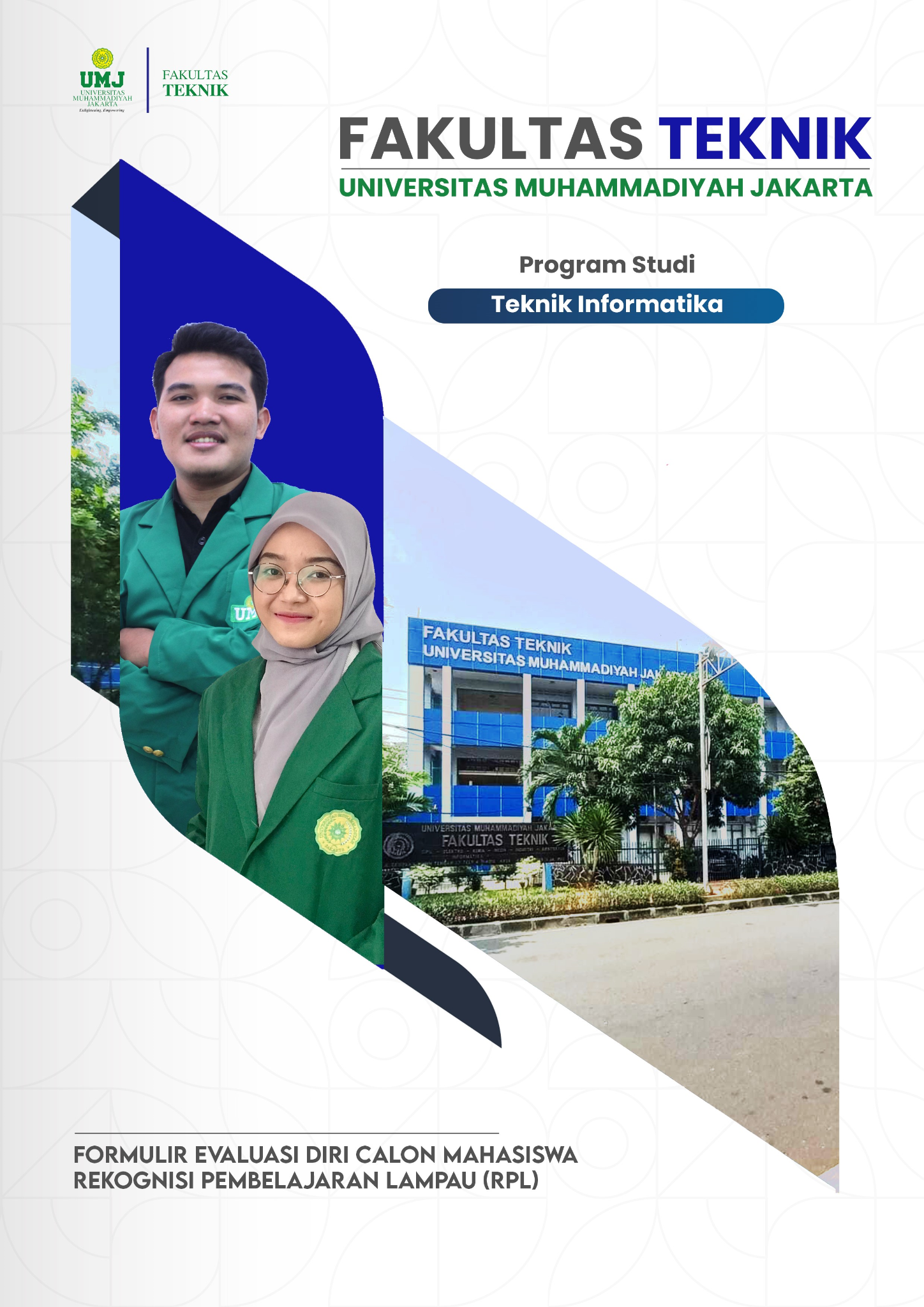 FORMULIR EVALUASI DIRI NAMA PERGURUAN TINGGI: UNIVERSITAS MUHAMMADIYAH JAKARTA PROGRAM STUDI 	: TEKNIK INFORMATIKANama Calon                 	: ______________________________________Tempat/Tgl lahir         	: ______________________________________Alamat                          	: ______________________________________Nomor Telpon/HP      	: ______________________________________Alamat E Mail              	: ______________________________________Nama Mata Kuliah	: ______________________________________	: ______________________________________	: ______________________________________PengantarTujuan pengisian Formulir Evaluasi Diri ini  adalah agar calon dapat secara mandiri menilai tingkat profesiensi dari setiap kriteria unjuk kerja capaian pembelajaran mata kuliah atau modul pembelajaran dan menyampaikan bukti yang diperlukan untuk mendukung klaim tingkat profesiensinya.Isilah setiap kriteria unjuk kerja atau capaian pembelajaran pada halaman-halaman berikut sesuai dengan tingkat profesiansi yang saudara miliki. Saudara harus jujur dalam melakukan penilaian ini.Catatan: Jika saudara merasa yakin dengan kemampuan yang saudara miliki atas pencapaian profesiensi setiap kriteria unjuk kerja atau capaian pembelajaran yang dideskripsikan pada halaman berikut, dimohon saudara dapat melampirkan bukti yang valid, autentik, terkini, dan  memadai untuk mendukung klaim saudara atas pencapaian profesiensi yang baik,  dan/atau sangat baik tersebut.Identifikasi tingkat profesiensi pencapaian saudara dalam kriteria unjuk kerja atau capaian pembelajaran dengan menggunakan jawaban berikut ini:Bukti yang dapat digunakan untuk mendukung klaim saudara atas pencapaian profesiensi yang baik dan atau sangat baik tersebut antara lain:Ijazah dan/atau Transkrip Nilai dari Mata Kuliah yang pernah ditempuh di jenjang Pendidikan Tinggi sebelumnya (khusus untuk transfer sks);Daftar Riwayat pekerjaan dengan rincian tugas yang dilakukan;Sertifikat Kompetensi;sertifikat pengoperasian/lisensi yang sesuai dengan jabatan kerja dimiliki;Foto pekerjaan yang pernah dilakukan dan deskripsi pekerjaan;Buku harian;Lembar tugas/lembar kerja ketika bekerja di perusahaan;Dokumen analisis/perancangan (parsial atau lengkap) ketika bekerja di perusahaan;Logbook;Catatan pelatihan di lokasi tempat kerja;Keanggotaan asosiasi profesi yang relevan;Referensi / surat keterangan/ laporan verifikasi pihak ketiga dari pemberi kerja / supervisor;Penghargaan dari industri; danPenilaian kinerja dari perusahaanDokumen lain yang relevaanBukti (portofolio) untuk mendukung klaim calon atas pernyataan kriteria capaian pembelajaran mata kuliah atau modul pembelajaran yang dilampirkan calon pada saat mengajukan lamaran akan diverifikasi dan divalidasi oleh Asesor sesuai prinsip bukti, yaitu, sahih/valid (V), autentik (A), terkini (T) dan cukup/memadai (M), yaitu:Valid/Sahih: ada hubungan yang jelas antara persyaratan bukti dari unit kompetensi/mata kuliah yang akan dinilai dengan bukti yang menjadi dasar penilaian;Autentik/Asli: dapat dibuktikan bahwa buktinya adalah karya calon sendiri.Terkini: bukti menunjukkan pengetahuan dan keterampilan kandidat saat ini;Memadai/Cukup: kriteria mengacu kepada kriteria unjuk kerja dan panduan bukti: mendemonstrasikan kompetensi selama periode waktu tertentu;  mengacu kepada semua dimensi kompetensi; dan mendemonstrasikan kompetensi dalam konteks yang berbeda;Contoh Formulir Evaluasi Diri Mata Kuliah: 0407001 - Dasar-Dasar Pemrograman Pada kolom pertama diisi Pernyataan Kemampuan Akhir yang Diharapkan/Capaian Pembelajaran Mata Kuliah.Mata kuliah ini berisi tentang konsep algoritma dan pemrograman, notasi penulisan algoritma, tipe data yang digunakan dalam pemrograman, dekalarasi I/O, struktur percabangan dan pengulangan dalam pemrograman, pemrograman modular, array, konsep pengurutan dan pencarian, serta rekursif.  Keterangan:  tanda * diisi oleh calon peserta RPL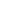 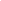 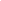 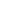 Contoh Formulir Evaluasi Diri Mata Kuliah: 0407002 - PRAKTIKUM DASAR DASAR PEMROGRAMANPada kolom pertama diisi Pernyataan Kemampuan Akhir yang Diharapkan/Capaian Pembelajaran Mata Kuliah.Mata kuliah ini merupakan mata kuliah praktk mengenai dasar-dasar pemrograman mengguakan bahasa CKeterangan:  tanda * diisi oleh calon peserta RPL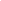 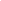 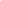 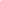 Contoh Formulir Evaluasi Diri Mata Kuliah:  0407003 - Pengantar Ilmu Komputer Pada kolom pertama diisi Pernyataan Kemampuan Akhir yang Diharapkan/Capaian Pembelajaran Mata Kuliah.Pada perkuliahan ini akan dibahas tentang konsep ilmu komputer dasar  seperti pengenalan software, hardware, netware, dan brainware. sejarah komputer dan internet, sistem bilangan (binary, decimal, hexadecimal dll), pengenalan pengkodean, pengenalan jaringan komputer, pengenalan bahasa komputer dan pengenalan kecerdasan buatanKeterangan:  tanda * diisi oleh calon peserta RPL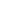 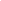 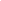 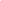 Contoh Formulir Evaluasi Diri Mata Kuliah:  0407004 - Matematika Diskrit 1Pada kolom pertama diisi Pernyataan Kemampuan Akhir yang Diharapkan/Capaian Pembelajaran Mata Kuliah.Mata kuliah ini merupakan mata kuliah rumpun dasar informatika yang mempelajari tentang logika seperti logika proposisi dan logika predikat, penerjemahannya, penggunaannya untuk memodelkan permasalahan sehingga bisa digunakan untuk membuktikan validitas argumen maupun pengambilan kesimpulan. Selain itu juga mempelajari struktur dasar diskrit yang digunakan untuk pemrograman seperti himpunan, relasi dan fungsi Keterangan:  tanda * diisi oleh calon peserta RPL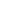 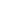 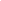 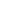 Contoh Formulir Evaluasi Diri Mata Kuliah: 0407005 - Aljabar Linear & Matriks Pada kolom pertama diisi Pernyataan Kemampuan Akhir yang Diharapkan/Capaian Pembelajaran Mata Kuliah.Mata kuliah ini membahas tentang sistem persamaan linear (SPL), matriks, determinan, vektor, ruang vektor dan eigen lengkap dengan jenis-jenis dan cara penyelesaian masing-masing.Keterangan:  tanda * diisi oleh calon peserta RPL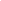 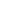 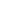 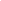 Contoh Formulir Evaluasi Diri Mata Kuliah: AIK0001 - Al Islam IPada kolom pertama diisi Pernyataan Kemampuan Akhir yang Diharapkan/Capaian Pembelajaran Mata Kuliah.Mata kuliah bertujuan agar mahasiswa memiliki pemahaman tentang penguatan ideologi Akidah Al-Islam Kemuhammadiyahan untuk mahasiswa S1 UMJ yang diajarkan melalui teori/konsep Aqidah dan implementasinya dalam praktik kehidupan sehari-hari. Pembahasan Mata kuliah ini meliputi kedudukan aqidah, ragam keyakinan dalam kehidupan manusia, tauhid vs syirik, implementasi tauhid bagi pribadi, keluarga, masyarakat dan dunia profesi, strategi implementasi tauhid untuk kalangan professional, dan profil mukmin profesional.Pembelajaran akan dilaksanakan dengan mengendepankan pendekatan student center learning.Keterangan:  tanda * diisi oleh calon peserta RPL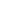 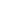 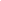 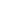 Contoh Formulir Evaluasi Diri Mata Kuliah: UMJ0002 - KewarganegaraanPada kolom pertama diisi Pernyataan Kemampuan Akhir yang Diharapkan/Capaian Pembelajaran Mata Kuliah.Pendidikan Kewarganegaraan sebagai kelompok mata kuliah umum (MKU) berfungsi sebagai orientasi mahasiswa dalam memantapkan karakter, wawasan dan semangat kebangsaan, cinta tanah air, nasionalisme, demokrasi, kesadaran hukum, penghargaan atas keragaman dan partisipasinya membangun bangsa berdasarkan Kewarganegaraan dan UUD 1945. Sesuai dengan fungsinya, Pendidikan Kewarganegaraan menyelenggarakan pendidikan karakter kebangsaan, demokrasi, hukum, dan multikultural bagi mahasiswa untuk membentuk terwujudnya warga negara yang sadar akan hak dan kewajibannya, serta cerdas, terampil, dan berkarakter sehingga dapat diandalkan untuk membangun dan membela negara sesuai dengan profesi dan keahliannya. Mata kuliah Pendidikan Kewarganegaraan ini berisi pengetahuan terkait kemampuan dasar yang berkenaan dengan hubungan antara warganegara dengan negara, hak asasi manusia, demokrasi, serta pendidikan pendahuluan bela negara. Selain itu, dalam mata kuliah ini juga dijelaskan tentang bagaimana konsep wawasan nusantara, ketahanan nasional, serta politik dan strategi nasional yang diharapkan dapat membantu mahasiswa menghayati dan memiliki nilai-nilai dan sikap karakter yang bermanfaat, sehingga dapat menjadi warganegara yang dapat diandalkan oleh bangsa dan negara terhadap situasi yang dihadapi.Keterangan:  tanda * diisi oleh calon peserta RPL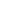 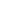 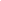 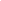 Contoh Formulir Evaluasi Diri Mata Kuliah: UMJ0004 - Bahasa InggrisPada kolom pertama diisi Pernyataan Kemampuan Akhir yang Diharapkan/Capaian Pembelajaran Mata Kuliah.Memberikan kepada mahasiswa gambaran umum tentang penggunaan kosakata, frasa dan klausa dalam Bahasa Inggris Teknik industri agar dapat diaplikasikan dalam reading, writing, listening, dan speaking skills untuk digunakan dalam dunia kerja serta pengetahuan dasar mengenai dasar-dasar struktur dan perbendaharaan bahasa inggris teknik industri.Contoh Formulir Evaluasi Diri Mata Kuliah: 0407006 - Struktur Data dan AlgoritmaPada kolom pertama diisi Pernyataan Kemampuan Akhir yang Diharapkan/Capaian Pembelajaran Mata Kuliah.Mata kuliah ini merupakan mata kuliah wajib dan merupakan pengetahuan dasar yang harus dimiliki dibidang informatika. Matakuliah ini mempelajari tentang konsep struktur data yang digunakan pada pemrograman. Bahasa pemrograman pendamping yang digunakan dalam studi kasus menggunakan bahasa pemrograman C/C++Contoh Formulir Evaluasi Diri Mata Kuliah: 0407007 - PRAKTIKUM STRUKTUR DATA DAN ALGORITMAPada kolom pertama diisi Pernyataan Kemampuan Akhir yang Diharapkan/Capaian Pembelajaran Mata Kuliah.Mata kuliah ini merupakan matakuliah praktikum perkuliahan struktur data dan algoritma menggunakan bahasa CContoh Formulir Evaluasi Diri Mata Kuliah: 0407008 - PERANCANGAN SISTEM INFORMASIPada kolom pertama diisi Pernyataan Kemampuan Akhir yang Diharapkan/Capaian Pembelajaran Mata Kuliah.Mata kuliah ini membahas tentang pengenalan system, analisis system, serta tools system seperti Data Flow Diagram, Kamus Data, Flowchart system, Structured English and Structured Indonesia, Pseudocode,  Tabel Keputusan, Hierarchy Plus Input Output (HIPO) dan Structure chart. Serta teori lain yang berhubungan dengan perancangan dalam Sistem Informasi.Contoh Formulir Evaluasi Diri Mata Kuliah: 0407009 - Matematika Diskrit 2Pada kolom pertama diisi Pernyataan Kemampuan Akhir yang Diharapkan/Capaian Pembelajaran Mata Kuliah.Mata kuliah ini merupakan mata kuliah rumpun dasar informatika yang mempelajari tentang pembuktian teorema menggunakan metode pembuktian dan induksi, mempelajari proses rekursif, teori bilangan, berhitung, serta struktur graph dan tree dan aljabar boolean.Contoh Formulir Evaluasi Diri Mata Kuliah:  0407010 - Matematika Diskrit 2Pada kolom pertama diisi Pernyataan Kemampuan Akhir yang Diharapkan/Capaian Pembelajaran Mata Kuliah.Mata kuliah ini merupakan mata kuliah rumpun dasar informatika yang mempelajari tentang teori kalkulusContoh Formulir Evaluasi Diri Mata Kuliah: 0407011 - Ilmu Budaya Sosial DasarPada kolom pertama diisi Pernyataan Kemampuan Akhir yang Diharapkan/Capaian Pembelajaran Mata Kuliah.Mata kuliah ini merupakan mata kuliah yang termasuk dalam bahan kajian pembentukan karakter yang membahas mengenai teori dasar ilmu budaya dan interaksi sosial kemasyarakatan beserta keanekaragamannya dan bagaimana perubahan di bidang teknologi informasi dan komunikasi (TIK) dan serumpun mempengaruhi pergeseran budaya serta interaksi sosial maupun sebaliknya.Contoh Formulir Evaluasi Diri Mata Kuliah: UMJ0001 - Pancasila Pada kolom pertama diisi Pernyataan Kemampuan Akhir yang Diharapkan/Capaian Pembelajaran Mata Kuliah.Mata kuliah Wajib Umum (MKWU) Pendidikan Pancasila menjadikan mahasiswa menjadi ilmuan yang berjiwa pancasila dan bersikap serta berperilaku sesuai dengan nilai-nilai Pancasila, memahami dan menghayati sistem kenegaraan berdasarkan UUD NRI 1945, memahami sejarah perjuangan bangsa Indonesia sehingga dapat menumbuhkan sikap nasionalisme dan patriotisme serta memiliki wawasan dan pikiran kritis. Selain ituContoh Formulir Evaluasi Diri Mata Kuliah: 0407012 - Desain dan Analisis Algoritma Pada kolom pertama diisi Pernyataan Kemampuan Akhir yang Diharapkan/Capaian Pembelajaran Mata Kuliah.Mata kuliah ini membahas tentang pengertian algoritma, perancangannya, dan bagaimana cara menganalisisnya.Contoh Formulir Evaluasi Diri Mata Kuliah: 0407013 - PRAKTIKUM DESAIN ANALISIS DAN ALGORITMAPada kolom pertama diisi Pernyataan Kemampuan Akhir yang Diharapkan/Capaian Pembelajaran Mata Kuliah.Mata kuliah ini merupakan praktikum dari perkuliahan desain dan analisis algoritma dengan menggunakan bahasa pemrograman JavaContoh Formulir Evaluasi Diri Mata Kuliah: 0407014 - Sistem OperasiPada kolom pertama diisi Pernyataan Kemampuan Akhir yang Diharapkan/Capaian Pembelajaran Mata Kuliah.Mata kuliah ini merupakan mata kuliah rumpun dasar informatika yang mempelajari tentang konsep sistem operasi dari suatu komputerContoh Formulir Evaluasi Diri Mata Kuliah: 0407015 - StatistikaPada kolom pertama diisi Pernyataan Kemampuan Akhir yang Diharapkan/Capaian Pembelajaran Mata Kuliah.Mata kuliah ini mempelajari teori-teori yang berhubungan dengan pengolahan data menggunakan pendekatan pada teori statistika dan peluangContoh Formulir Evaluasi Diri Mata Kuliah: 0407016 - Perancangan Basis DataPada kolom pertama diisi Pernyataan Kemampuan Akhir yang Diharapkan/Capaian Pembelajaran Mata Kuliah.Mata Kuliah ini membahas tentang perancangan dan pengelolaan basis data, pembahasan diawali dengan pemahaman konsep basis data dan dilanjutkan dengan pemahaman mengenai model data, diagram ER, prinsip transformasi model data ke basis data fisik, desain basis data, normalisasi, SQL dan database control.Contoh Formulir Evaluasi Diri Mata Kuliah: 0407017 - Komunikasi Data Pada kolom pertama diisi Pernyataan Kemampuan Akhir yang Diharapkan/Capaian Pembelajaran Mata Kuliah.Mata kuliah ini merupakan mata kuliah rumpun dasar informatika yang mempelajari tentang pembuktian teorema menggunakan metode pembuktian dan induksi, mempelajri Jaringan Komunikasi Data.Contoh Formulir Evaluasi Diri Mata Kuliah: 0407018 - Pemrograman Beorientasi ObjekPada kolom pertama diisi Pernyataan Kemampuan Akhir yang Diharapkan/Capaian Pembelajaran Mata Kuliah.Mata kuliah ini membahas tentang Pemrograman berientasi objek, teoritis dan teknis penulisan program, struktur pemrograman C++, dan mengerti konsep class dan object.Contoh Formulir Evaluasi Diri Mata Kuliah: 0407019 - Jaringan KomputerPada kolom pertama diisi Pernyataan Kemampuan Akhir yang Diharapkan/Capaian Pembelajaran Mata Kuliah.Mata kuliah ini merupakan mata kuliah yang membahas bagaimana komputer berkomunikasi dalam sebuah jaringanContoh Formulir Evaluasi Diri Mata Kuliah: 0407020 - PRAKTIKUM JARINGAN KOMPUTERPada kolom pertama diisi Pernyataan Kemampuan Akhir yang Diharapkan/Capaian Pembelajaran Mata Kuliah.Mata kuliah ini merupakan mata kuliah praktikum dari perkuliahan jaringan komputerContoh Formulir Evaluasi Diri Mata Kuliah: 0407021 - Interaksi Manusia dan KomputerPada kolom pertama diisi Pernyataan Kemampuan Akhir yang Diharapkan/Capaian Pembelajaran Mata Kuliah.Interaksi Manusia dan Komputer merupakan mata kuliah yang mengajarkan mahasiswa tentang bagaimana Interaksi Manusia Komputer serta perannya dalam mewujudkan perangkat lunak yang tepat dan bermanfaat bagi user-nya. Dalam mata kuliah ini juga disampaikan tentang tahap-tahap dalam proses perancangan antarmuka pengguna (User Interface) serta tren-tren desain User Interface/UI yang terkini. Pada perkuliahan ini akan membekali mahasiswa informatika berfikir analitis dan logis.Contoh Formulir Evaluasi Diri Mata Kuliah: 0407023 -  Metode NumerikPada kolom pertama diisi Pernyataan Kemampuan Akhir yang Diharapkan/Capaian Pembelajaran Mata Kuliah.Mata kuliah ini membahas tentang teknik dalam analisis numerikContoh Formulir Evaluasi Diri Mata Kuliah:  0407024 - Teori Bahasa AutomataPada kolom pertama diisi Pernyataan Kemampuan Akhir yang Diharapkan/Capaian Pembelajaran Mata Kuliah.Mata kuliah ini membahas tentang konsep automata, jenis Finite State Automata, NFA e-move, ekspresi regular, aturan produksi FSA, FSA dengan Output, Context Free Grammar, Chomsky Normal Form dan Pushdown AutomataContoh Formulir Evaluasi Diri Mata Kuliah: 0407025 - Kecerdasan Buatan  Pada kolom pertama diisi Pernyataan Kemampuan Akhir yang Diharapkan/Capaian Pembelajaran Mata Kuliah.Mata kuliah ini merupakan mata kuliah yang membahas tentang ruang lingkup kecerdasan buatan, metode dan teknik yang ada di kecerdasan buatan untuk dapat digunakan dalam penyelesaian masalah riil dengan cara melakukan pre-proses, pengolahan, visualisasi dan interpretasi data.Contoh Formulir Evaluasi Diri Mata Kuliah: AIK0004 - Al Islam IV Pada kolom pertama diisi Pernyataan Kemampuan Akhir yang Diharapkan/Capaian Pembelajaran Mata Kuliah.Mata kuliah ini bertujuan agar mahasiswa mempunyai pengetahuan tentang kemuhammadiyahan baik secara historis, ideologis, maupun organisasi. Mata kuliah ini membicarakan tentang gerakan pembaharuan dalam Islam, latar belakang berdiri  dan tujuan Muhammadiyah, K.H.Ahmad Dahlan dan Pemikirannya, Muqaddimah Anggaran Dasar Dan AD/ ART Muhammadiyah, Kepribadian Muhammadiyah, Matan Keyakinan Dan Cita-Cita Hidup Muhammamdiyah, Khittah Perjuangan dan Peran Kebangsaan Muhammadiyah, Gerakan Perempuan Muhammadiyah, Teologi al-Maun dan Gerakan AUM, Metode Hisab dan Rukyat, Gerakan Tajdid dan Dakwah dalam Muhammadiyah, Pedoman Hidup Islami, Pandangan Muhammadiyah terhadap Isme- isme dan aliran sesat, Studi Lapangan : Analisa gerakan organisasi (PRM/PCM/ Amal Usaha Muhammadiyah, Pokok Pikiran Muhammadiyah abad ke-2. Strategi penyajian mata kuliah ini meliputi presentasi, diskusi, ceramah, latihan, dan tugas-tugas. Penilaian akhir keberhasilan belajar mahasiswa pada mata kuliah ini menggunakan pendekatan acuan patokan (PAP) dengan unsur penilaian meliputi unsur-unsur kehadiran, tugas-tugas, UTS dan UAS. Pembelajaran akan dilaksanakan dengan mengendepankan pendekatan student center learning.Contoh Formulir Evaluasi Diri Mata Kuliah: 0407026 - Pemrograman Berbasis Web Pada kolom pertama diisi Pernyataan Kemampuan Akhir yang Diharapkan/Capaian Pembelajaran Mata Kuliah.Mata kuliah ini membahas tentang Pemrograman berbasis web, teoritis dan teknis teknologi web, infrastruktur, konsep, kebutuhan, pemrograman HTML, CSS, JavaScript, PHP, dan SQL,API serta penggunaan Client - Server.Contoh Formulir Evaluasi Diri Mata Kuliah: 0407027 - PRAKTIKUM PEMROGRAMAN BERBASIS WEBPada kolom pertama diisi Pernyataan Kemampuan Akhir yang Diharapkan/Capaian Pembelajaran Mata Kuliah.Mata kuliah ini merupakan praktikum dari perkuliahan pemrograman berbasis webContoh Formulir Evaluasi Diri Mata Kuliah: 0407028 - Teknik Kompilasi Pada kolom pertama diisi Pernyataan Kemampuan Akhir yang Diharapkan/Capaian Pembelajaran Mata Kuliah.Mata kuliah ini merupakan mata kuliah wajib dan merupakan pengetahuan dasar yang harus dimiliki dibidang informatika. Matakuliah ini mempelajari tentang bagaimana compiler (penerjemah) pada bahasa pemrograman dapat mengenali kebenaran dari coding atau program sumber.  Mata kuliah ini mempelajari konsep bagaimana sebuah kompilator dapat menerjemahkan program sumber secara sintaks dan semantik kemudian mampu melakukan optimasi.Contoh Formulir Evaluasi Diri Mata Kuliah: 0407029 - Data Mining Pada kolom pertama diisi Pernyataan Kemampuan Akhir yang Diharapkan/Capaian Pembelajaran Mata Kuliah.Mata kuliah ini merupakan mata kuliah pilihan bidang kecerdasan buatan yang termasuk ke dalam bahan kajian sistem cerdas dimana di mata kuliah ini akan diajarkan konsep proses penemuan kembali informasi berbasis data teks dari mulai pra proses sampai pembuatan sistem temu kembali informasi dan evaluasinya.Contoh Formulir Evaluasi Diri Mata Kuliah:  0407030 - Arsitektur & Organisasi KomputerPada kolom pertama diisi Pernyataan Kemampuan Akhir yang Diharapkan/Capaian Pembelajaran Mata Kuliah.Mata kuliah ini merupakan mata kuliah yang berisi tentang organisasi dan arsitektur dari computerContoh Formulir Evaluasi Diri Mata Kuliah:  0407031 - Keamanan JaringanPada kolom pertama diisi Pernyataan Kemampuan Akhir yang Diharapkan/Capaian Pembelajaran Mata Kuliah.Tuliskan relevansi & cakupan materi/bahan kajian sesuai dengan matakuliah ini dan sesuai dengan Sub-CPMKContoh Formulir Evaluasi Diri Mata Kuliah: UMJ0005 - KEWIRAUSAHAAN Pada kolom pertama diisi Pernyataan Kemampuan Akhir yang Diharapkan/Capaian Pembelajaran Mata Kuliah.Mata kuliah ini membahas tentang perilaku dan sikap kewirausahaan melalui teori-teori yang mendukung disertai contoh aplikasinya. Dengan pemahaman tersebut diharapkan mahasiswa mampu memiliki jiwa wirausaha yang digambarkan dalam rencana usaha atau proposal usaha yang dipresentasikan di akhir perkuliahan. Materi yang diberikan antara lain  mengubah mindset, berpikir kreatif, ide dan rencana bisnis, memahami bisnis model, mengetahui tahapan produksi, mengenal cara branding, manajemen keuangan dan sumber daya hingga melakukan riset dan pemasaran menggunakan tools aplikasi sederhana dan membuat proposal rencana usahaContoh Formulir Evaluasi Diri Mata Kuliah: 0407032 - Metodologi Penelitian dan Penulisan Ilmiah  Pada kolom pertama diisi Pernyataan Kemampuan Akhir yang Diharapkan/Capaian Pembelajaran Mata Kuliah.Mata kuliah ini membahas tentang jenis-jenis penelitian di bidang informatika serta metodologi yang dapat digunakan dan cara menuliskan dalam laporan ilmiah yang baik dan benarContoh Formulir Evaluasi Diri Mata Kuliah: 0407033 - Kerja Praktik Pada kolom pertama diisi Pernyataan Kemampuan Akhir yang Diharapkan/Capaian Pembelajaran Mata Kuliah.Mata kuliah ini merupakan rencana pembelajaran untuk kerja praktikContoh Formulir Evaluasi Diri Mata Kuliah: UMJ0003 - Bahasa Indonesia  Pada kolom pertama diisi Pernyataan Kemampuan Akhir yang Diharapkan/Capaian Pembelajaran Mata Kuliah.Mata kuliah ini memberikan kemampuan kepada mahasiswi untuk dapat mengeksplorasi teks akademik dalam genre makro, menjelajah dunia pustaka, mendesain proposal penelitian dan proposal kegiatan,  dapat melaporkan hasil penelitian dan hasil kegiatan, serta dapat mengaktualisasi diri melalui artikel ilmiahContoh Formulir Evaluasi Diri Mata Kuliah: UMJ0006 - Kuliah Kerja Nyata  Pada kolom pertama diisi Pernyataan Kemampuan Akhir yang Diharapkan/Capaian Pembelajaran Mata Kuliah.Pada mata kuliah ini mahasiswa belajar tentang menunjukkan prinsip-prinsip dan metoda kegiatan pengabdian kepada masyarakat dengan mitra KKN yang dapat digunakan untuk menyelesaikan masalah di lapangan lintas disiplin keilmuan dan kultural, mampu Penyusunan Artikel Ilmiah. Mahasiswa belajar menerapkan etika dalam kehidupan masyarakat,Contoh Formulir Evaluasi Diri Mata Kuliah: 0407034 - Manajemen Proyek Teknologi InformasiPada kolom pertama diisi Pernyataan Kemampuan Akhir yang Diharapkan/Capaian Pembelajaran Mata Kuliah.Mata kuliah ini menerapkan konsep project based learning dimana mahasiswa diminta untuk membuat proyek produk perangkat lunak secara berkelompok. Perkuliahan dilakukan dengan bimbingan, sharing dan presentasi progres.Contoh Formulir Evaluasi Diri Mata Kuliah: 0407035 - Pemodelan Pada kolom pertama diisi Pernyataan Kemampuan Akhir yang Diharapkan/Capaian Pembelajaran Mata Kuliah.Mata kuliah ini akan dibahas tentang konsep simulasi dan pemodelan (penjelasan model dan sistem, penjelasan simulasi, sampai validasi), pembangkit bilangan acak, monte carlo, menghitung waktu antrian, peramalan (smoothing analysis), pengujian MAD mean square error, pemodelan matematik, pemodelan grafik, linear programming, simplex.Contoh Formulir Evaluasi Diri Mata Kuliah: 0407036 - Sistem Manajemen Basis Data Pada kolom pertama diisi Pernyataan Kemampuan Akhir yang Diharapkan/Capaian Pembelajaran Mata Kuliah.Mata kuliah ini membahas tentang Sistem Manajemen Basis Data, Model Konseptual Database, Relational Databas, Sistem Basis Data Terdistribusi, Sistem Manajemen Basis Data Web, Data Warehouse, Data Minig, OLAP, Basis Data Multimedia, Basis Data SpasialContoh Formulir Evaluasi Diri Mata Kuliah: 0407037 - Etika ProfesiPada kolom pertama diisi Pernyataan Kemampuan Akhir yang Diharapkan/Capaian Pembelajaran Mata Kuliah.Mata kuliah ini membahas mengenai konsep dasar etika (fitrah dan komputer personal sampai kinerja), kebutuhan manusia, pekerjaan, profesi dan profesionalisme. Selain itu dijelaskan juga jenis-jenis dan karakteristik profesi bidang IT yang akan berhubungan dengan profil lulusan, kode etik profesi serta profesi dalam perspektif Islam. Kemudian pembahasan dilanjutkan dengan bagaimana berpikir produktif dan efektif serta memahami etika menggunakan internet (cyber ethics), alasan dan akibatnya, cyber crime dan aturan terkait UU ITE serta lembaga badan siber  (BSSN) yang menangani. Mahasiswa diarahkan untuk dapat merancang perlindungan hasil karyanya melalui HKI dan mengenal perkembangan industri 4.0 serta KKNI dan SKKNIContoh Formulir Evaluasi Diri Mata Kuliah: 0407038 - Bahasa Inggris LanjutPada kolom pertama diisi Pernyataan Kemampuan Akhir yang Diharapkan/Capaian Pembelajaran Mata Kuliah.Mata kuliah ini merupakan mata kuliah lanjutan terkait pembelajaran bahasa inggris Contoh Formulir Evaluasi Diri Mata Kuliah: 0407040 - Pembelajaran MesinPada kolom pertama diisi Pernyataan Kemampuan Akhir yang Diharapkan/Capaian Pembelajaran Mata Kuliah.Mata kuliah ini merupakan mata kuliah pilihan bidang kecerdasan buatan yang termasuk ke dalam bahan kajian sistem cerdas dimana di mata kuliah ini akan diajarkan konsep dari pembelajaran mesin, pengenalan sintaks dasar python dan library yang digunakan untuk melakukan proses pemodelan pembelajaran mesin, serta membahas beberapa teknik pembelajaran mesin seperti regresi, klasterisasi, klasifikasi dan sistem rekomendasi. Pada perkuliahan ini mahasiswa diminta untuk membuat project untuk menyelesaikan permasalahan yang ada menggunakan teknik pembelajaran mesin yang diimplementasikan pada bahasa pemrograman python.Contoh Formulir Evaluasi Diri Mata Kuliah:  0407041 - Temu Kembali InformasiPada kolom pertama diisi Pernyataan Kemampuan Akhir yang Diharapkan/Capaian Pembelajaran Mata Kuliah.Mata kuliah ini merupakan mata kuliah pilihan bidang kecerdasan buatan yang termasuk ke dalam bahan kajian sistem cerdas dimana di mata kuliah ini akan diajarkan konsep proses penemuan kembali informasi berbasis data teks dari mulai pra proses sampai pembuatan sistem temu kembali informasi dan evaluasinya.Contoh Formulir Evaluasi Diri Mata Kuliah:  0407042 - Pengembangan Aplikasi Bebasis MobilePada kolom pertama diisi Pernyataan Kemampuan Akhir yang Diharapkan/Capaian Pembelajaran Mata Kuliah.Mata kuliah ini membahas tentang pengembangan aplikasi berbasis mobile, teoritis dan teknis, infrastruktur, konsep, kebutuhan, pemrograman  Java, OOP, Apps, Eclips, Android Studio, Mobile Apps ProjectContoh Formulir Evaluasi Diri Mata Kuliah: 0407043 - Jaringan Komputer Lanjut Pada kolom pertama diisi Pernyataan Kemampuan Akhir yang Diharapkan/Capaian Pembelajaran Mata Kuliah.Mata kuliah ini membahas tentang teori dan penerapan lebih lanjut jaringan komputerContoh Formulir Evaluasi Diri Mata Kuliah: 0407044 - Rekayasa Perangkat Lunak LanjutPada kolom pertama diisi Pernyataan Kemampuan Akhir yang Diharapkan/Capaian Pembelajaran Mata Kuliah.Mata kuliah ini membahas lebih lanjut rekayasa perangkat lunak sampai ketahap penjaminan perangkat lunakContoh Formulir Evaluasi Diri Mata Kuliah: 0407045 - Mikrokontroler Pada kolom pertama diisi Pernyataan Kemampuan Akhir yang Diharapkan/Capaian Pembelajaran Mata Kuliah.Mata kuliah ini membahas tentang mikrokontroler, sensor dan alat yang digunakanContoh Formulir Evaluasi Diri Mata Kuliah: 0407046 - Forensik Teknologi InformasiPada kolom pertama diisi Pernyataan Kemampuan Akhir yang Diharapkan/Capaian Pembelajaran Mata Kuliah.Mata kuliah ini membahas tentang teknologi forensik digitalContoh Formulir Evaluasi Diri Mata Kuliah: 0407047 - Pemrosesan Bahasa Alami  Pada kolom pertama diisi Pernyataan Kemampuan Akhir yang Diharapkan/Capaian Pembelajaran Mata Kuliah.Mata kuliah ini merupakan mata kuliah rumpun kecerdasan buatan yang membahas mengenai konsep pemrosesan bahasa alami (manusia) / natural language processing (NLP) terutama bahasa tertulis dalam teks dan penerapannya menggunakan tools yang telah ada serta topik terkini di bidang NLPContoh Formulir Evaluasi Diri Mata Kuliah:  0407048 - Pengembangan Permainan Bebasis Mobile Pada kolom pertama diisi Pernyataan Kemampuan Akhir yang Diharapkan/Capaian Pembelajaran Mata Kuliah.Mata kuliah bertujuan agar mahasiswa memiliki pemahaman tentang penguatan ideologi Akidah Al-Islam Kemuhammadiyahan untuk mahasiswa S1 UMJ yang diajarkan melalui teori/konsep Aqidah dan implementasinya dalam praktik kehidupan sehari-hari. Pembahasan Mata kuliah ini meliputi kedudukan aqidah, ragam keyakinan dalam kehidupan manusia, tauhid vs syirik, implementasi tauhid bagi pribadi, keluarga, masyarakat dan dunia profesi, strategi implementasi tauhid untuk kalangan professional, dan profil mukmin profesional.Pembelajaran akan dilaksanakan dengan mengendepankan pendekatan student center learning.Contoh Formulir Evaluasi Diri Mata Kuliah:  0407050 - Pengolahan Citra DigitalPada kolom pertama diisi Pernyataan Kemampuan Akhir yang Diharapkan/Capaian Pembelajaran Mata Kuliah.Mata kuliah ini merupakan pengolahan data citraContoh Formulir Evaluasi Diri Mata Kuliah: 0407051 - Komputasi Awan  Pada kolom pertama diisi Pernyataan Kemampuan Akhir yang Diharapkan/Capaian Pembelajaran Mata Kuliah.Mata kuliah ini merupakan mata kuliah lanjutan dari mata kuliah jaringan komputer. Mata kuliah ini memberikan penjelasan secara detail mengenai komputasi awan atau biasa dikenal dengan sebutan cloud computing. Melalui mata kuliah ini, mahasiswa akan mampu menjelaskan mengenai pengertian komputasi awan, dan mampu membangun infrastruktur komputasi awan.Contoh Formulir Evaluasi Diri Mata Kuliah: 0400001 - OLAHRAGA Pada kolom pertama diisi Pernyataan Kemampuan Akhir yang Diharapkan/Capaian Pembelajaran Mata Kuliah.Keterangan:  tanda * diisi oleh calon peserta RPL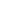 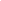 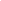 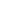 Contoh Formulir Evaluasi Diri Mata Kuliah:  0400002 - KESENIANPada kolom pertama diisi Pernyataan Kemampuan Akhir yang Diharapkan/Capaian Pembelajaran Mata Kuliah.Keterangan:  tanda * diisi oleh calon peserta RPL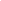 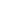 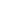 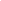 Keterangan:Kolom 1: 	Diisi oleh Program Studi, berupa Pernyataan Kemampuan Akhir yang Diharapkan/Capaian Pembelajaran Mata Kuliah.Kolom 2: 	Diisi oleh Calon mahasiswa/pelamar RPL sesuai dengan tingkat profesiensi yang dikuasainya atas pernyataan yang diuraikan di kolom 1.Kolom 3:	Diisi oleh Asesor setelah calon mengisi kolom 2 dan melampirkan BUKTI (Portofolio) yang disebutkan pada kolom 5 dan disusun nomor urutnya sesuai yang dinyatakan pada kolom 4.Kolom 4:	Nomor urut BUKTI Portofolio sebagaimana jenis BUKTI yang diuraikan pada kolom 4Kolom 5:	Jenis BUKTI portofolio. Bukti ini dapat digunakan secara berulang untuk mendukung klaim beberapa pernyataan yang diuraikan pada kolom 1. Saya telah membaca dan mengisi Formulir Evaluasi Diri ini untuk mengikuti asesmen RPL dan dengan ini saya menyatakan:Semua informasi yang saya tuliskan adalah sepenuhnya benar dan saya bertanggung-jawab atas seluruh data dalam formulir ini dan apabila dikemudian hari ternyata informasi yang saya sampaikan tersebut adalah tidak benar, maka saya bersedia menerima sangsi sesuai dengan ketentuan yang berlaku;Saya memberikan ijin kepada pihak pengelola program RPL, untuk melakukan pemeriksaan kebenaran informasi yang saya berikan dalam formulir evaluasi diri ini kepada seluruh pihak yang terkait dengan data akademik sebelumnya dan kepada perusahaan tempat saya bekerja sebelumnya dan atau saat ini saya bekerja; danSaya bersedia untuk mengikuti asesmen lanjutan untuk membuktikan kompetensi saya, sesuai waktu dan tempat/platform daring yang ditentukan oleh unit RPL.Profisiensi/kemampuanUraianSangat baikSaya melakukan tugas ini dengan sangat baik, atauSaya menguasai bahan kajian ini dengan sangat baik, atauSaya memiliki keterampilan ini, selalu digunakan dalam pekerjaan dengan tepat tanpa ada kesalahanBaikSaya melakukan tugas ini dengan baik, atauSaya menguasai bahan kajian ini dengan baik, atauSaya memiliki keterampilan ini, dan kadang-kadang digunakan dalam pekerjaan Tidak pernahSaya tidak pernah melakukan tugas ini, atauSaya tidak menguasai bahan kajian ini, atauSaya tidak memiliki keterampilan iniKemampuan Akhir Yang Diharapkan/        Capaian Pembelajaran Mata KuliahProfiesiensi pengetahuan dan keterampilan saat ini*Profiesiensi pengetahuan dan keterampilan saat ini*Profiesiensi pengetahuan dan keterampilan saat ini*Hasil evaluasi Asesor(diisi oleh Asesor)Hasil evaluasi Asesor(diisi oleh Asesor)Hasil evaluasi Asesor(diisi oleh Asesor)Hasil evaluasi Asesor(diisi oleh Asesor)Bukti yang disampaikan*Bukti yang disampaikan*Kemampuan Akhir Yang Diharapkan/        Capaian Pembelajaran Mata KuliahSangat baikBaikTidak pernahVATMNomor DokumenJenis dokumen1222333345Mahasiswa mampu menguasai konsep teoritis dasar-dasar pemrograman secara mendalam serta dasar algoritmaMahasiswa mampu menguasai metode, prinsip dan teknik dasar pemrogramanMahasiswa mampu mengidentifikasikan dan menginterpretasikan program sederhana serta mampu membuat dokumentasinyaKemampuan Akhir Yang Diharapkan/        Capaian Pembelajaran Mata KuliahProfiesiensi pengetahuan dan keterampilan saat ini*Profiesiensi pengetahuan dan keterampilan saat ini*Profiesiensi pengetahuan dan keterampilan saat ini*Hasil evaluasi Asesor(diisi oleh Asesor)Hasil evaluasi Asesor(diisi oleh Asesor)Hasil evaluasi Asesor(diisi oleh Asesor)Hasil evaluasi Asesor(diisi oleh Asesor)Bukti yang disampaikan*Bukti yang disampaikan*Kemampuan Akhir Yang Diharapkan/        Capaian Pembelajaran Mata KuliahSangat baikBaikTidak pernahVATMNomor DokumenJenis dokumen12223333451. Mahasiswa mampu melakukan pemrograman sederhana menggunakan teori yang ada pada dasar-dasar pemrograman dengan menggunakan bahasa pemrograman CKemampuan Akhir Yang Diharapkan/        Capaian Pembelajaran Mata KuliahProfiesiensi pengetahuan dan keterampilan saat ini*Profiesiensi pengetahuan dan keterampilan saat ini*Profiesiensi pengetahuan dan keterampilan saat ini*Hasil evaluasi Asesor(diisi oleh Asesor)Hasil evaluasi Asesor(diisi oleh Asesor)Hasil evaluasi Asesor(diisi oleh Asesor)Hasil evaluasi Asesor(diisi oleh Asesor)Bukti yang disampaikan*Bukti yang disampaikan*Kemampuan Akhir Yang Diharapkan/        Capaian Pembelajaran Mata KuliahSangat baikBaikTidak pernahVATMNomor DokumenJenis dokumen12223333451. Mahasiswa mengetahui dasar-dasar pada informatika terutama yang beruhubungan dengan dasar rekayasa perangkat lunak, kecerdasan buatan dan jaringan komputerKemampuan Akhir Yang Diharapkan/        Capaian Pembelajaran Mata KuliahProfiesiensi pengetahuan dan keterampilan saat ini*Profiesiensi pengetahuan dan keterampilan saat ini*Profiesiensi pengetahuan dan keterampilan saat ini*Hasil evaluasi Asesor(diisi oleh Asesor)Hasil evaluasi Asesor(diisi oleh Asesor)Hasil evaluasi Asesor(diisi oleh Asesor)Hasil evaluasi Asesor(diisi oleh Asesor)Bukti yang disampaikan*Bukti yang disampaikan*Kemampuan Akhir Yang Diharapkan/        Capaian Pembelajaran Mata KuliahSangat baikBaikTidak pernahVATMNomor DokumenJenis dokumen1222333345Mahasiswa mampu memahami konsep dasar matematika diskrit seperti logika dan struktur diskrit himpunan, relasi dan fungsiMahasiswa mampu menerapkan konsep dasar matematika diskrit untuk menyelesaikan permasalahan serta mengambil kesimpulan  yang tepat berdasarkan aturan inferensi logikaKemampuan Akhir Yang Diharapkan/        Capaian Pembelajaran Mata KuliahProfiesiensi pengetahuan dan keterampilan saat ini*Profiesiensi pengetahuan dan keterampilan saat ini*Profiesiensi pengetahuan dan keterampilan saat ini*Hasil evaluasi Asesor(diisi oleh Asesor)Hasil evaluasi Asesor(diisi oleh Asesor)Hasil evaluasi Asesor(diisi oleh Asesor)Hasil evaluasi Asesor(diisi oleh Asesor)Bukti yang disampaikan*Bukti yang disampaikan*Kemampuan Akhir Yang Diharapkan/        Capaian Pembelajaran Mata KuliahSangat baikBaikTidak pernahVATMNomor DokumenJenis dokumen1222333345Mahasiswa mampu menyelesaikan permasalahan dengan menggunakan konsep aljabar linear dan matriksMahasiswa mampu menguasai konsep teoritis dari aljabar linear dan matriks seperti persamaan linear, matriks dan vector sebagai pengetahuan dasar sistem kerja komputer dan pengolahan dataKemampuan Akhir Yang Diharapkan/        Capaian Pembelajaran Mata KuliahProfiesiensi pengetahuan dan keterampilan saat ini*Profiesiensi pengetahuan dan keterampilan saat ini*Profiesiensi pengetahuan dan keterampilan saat ini*Hasil evaluasi Asesor(diisi oleh Asesor)Hasil evaluasi Asesor(diisi oleh Asesor)Hasil evaluasi Asesor(diisi oleh Asesor)Hasil evaluasi Asesor(diisi oleh Asesor)Bukti yang disampaikan*Bukti yang disampaikan*Kemampuan Akhir Yang Diharapkan/        Capaian Pembelajaran Mata KuliahSangat baikBaikTidak pernahVATMNomor DokumenJenis dokumen1222333345Mahasiswa mampu memahami dan menguasai teori terkait Ibadah dan akhlak serta penerapannya dalam kehidupan bermasyarakat sehingga dapat memiliki sikap yang berlandaskan nilai-nilai IslamiKemampuan Akhir Yang Diharapkan/        Capaian Pembelajaran Mata KuliahProfiesiensi pengetahuan dan keterampilan saat ini*Profiesiensi pengetahuan dan keterampilan saat ini*Profiesiensi pengetahuan dan keterampilan saat ini*Hasil evaluasi Asesor(diisi oleh Asesor)Hasil evaluasi Asesor(diisi oleh Asesor)Hasil evaluasi Asesor(diisi oleh Asesor)Hasil evaluasi Asesor(diisi oleh Asesor)Bukti yang disampaikan*Bukti yang disampaikan*Kemampuan Akhir Yang Diharapkan/        Capaian Pembelajaran Mata KuliahSangat baikBaikTidak pernahVATMNomor DokumenJenis dokumen1222333345Mahasiswa mampu memahami teori terkait kewarganegaraan dan mengimplementasikannya dalam kehidupan sehari-hariKemampuan Akhir Yang Diharapkan/        Capaian Pembelajaran Mata KuliahProfiesiensi pengetahuan dan keterampilan saat ini*Profiesiensi pengetahuan dan keterampilan saat ini*Profiesiensi pengetahuan dan keterampilan saat ini*Hasil evaluasi Asesor(diisi oleh Asesor)Hasil evaluasi Asesor(diisi oleh Asesor)Hasil evaluasi Asesor(diisi oleh Asesor)Hasil evaluasi Asesor(diisi oleh Asesor)Bukti yang disampaikan*Bukti yang disampaikan*Kemampuan Akhir Yang Diharapkan/        Capaian Pembelajaran Mata KuliahSangat baikBaikTidak pernahVATMNomor DokumenJenis dokumen1222333345Mahasiswa mampu menguasai teori dasar dalam berbahasa Inggris serta menunjukkan kinerja yang mandiri, bermutu dan terukur serta bertanggungjawab atas pekerjaan yang berhubungan dengan dasar bahasa InggrisKemampuan Akhir Yang Diharapkan/        Capaian Pembelajaran Mata KuliahProfiesiensi pengetahuan dan keterampilan saat ini*Profiesiensi pengetahuan dan keterampilan saat ini*Profiesiensi pengetahuan dan keterampilan saat ini*Hasil evaluasi Asesor(diisi oleh Asesor)Hasil evaluasi Asesor(diisi oleh Asesor)Hasil evaluasi Asesor(diisi oleh Asesor)Hasil evaluasi Asesor(diisi oleh Asesor)Bukti yang disampaikan*Bukti yang disampaikan*Kemampuan Akhir Yang Diharapkan/        Capaian Pembelajaran Mata KuliahSangat baikBaikTidak pernahVATMNomor DokumenJenis dokumen1222333345Mahasiswa mampu mengetahui dan memahami konsep dasar struktur data pada array, struct dan pointerMahasiswa mampu mengetahui dan memahami konsep linear struktur dataMahasiswa mampu mengetahui dan memahami konsep sorting dan searching serta penerapan devide and conquerMahasiswa mampu mengimplementasikan teori struktur data dalam bahasa pemrograman CKemampuan Akhir Yang Diharapkan/        Capaian Pembelajaran Mata KuliahProfiesiensi pengetahuan dan keterampilan saat ini*Profiesiensi pengetahuan dan keterampilan saat ini*Profiesiensi pengetahuan dan keterampilan saat ini*Hasil evaluasi Asesor(diisi oleh Asesor)Hasil evaluasi Asesor(diisi oleh Asesor)Hasil evaluasi Asesor(diisi oleh Asesor)Hasil evaluasi Asesor(diisi oleh Asesor)Bukti yang disampaikan*Bukti yang disampaikan*Kemampuan Akhir Yang Diharapkan/        Capaian Pembelajaran Mata KuliahSangat baikBaikTidak pernahVATMNomor DokumenJenis dokumen1222333345Mahasiswa memiliki pengetahuan mengenai struktur data dan algoritma serta penerapannya dalam pemrograman sehingga dapat menyelesaikan permasalahan sederhana dan menunjukkan kinerja mandiri, bermutu, terukur dan bertanggungjawab dalam penyelesaian tersebutKemampuan Akhir Yang Diharapkan/        Capaian Pembelajaran Mata KuliahProfiesiensi pengetahuan dan keterampilan saat ini*Profiesiensi pengetahuan dan keterampilan saat ini*Profiesiensi pengetahuan dan keterampilan saat ini*Hasil evaluasi Asesor(diisi oleh Asesor)Hasil evaluasi Asesor(diisi oleh Asesor)Hasil evaluasi Asesor(diisi oleh Asesor)Hasil evaluasi Asesor(diisi oleh Asesor)Bukti yang disampaikan*Bukti yang disampaikan*Kemampuan Akhir Yang Diharapkan/        Capaian Pembelajaran Mata KuliahSangat baikBaikTidak pernahVATMNomor DokumenJenis dokumen1222333345Mahasiswa mampu memahami dan menjelaskan konsep dasar sistem, sistem informasi dan konsep informasi berbasis komputerMahasiswa mampu menjelaskan tugas dan fungsi analis sistem serta langkah-langkah analisis sistemMahasiswa mampu memahami dan menjelaskan teknik pengumpulan data, metode pengembangan sistem dan alat-alat sistemMahasiswa mampu membuat perancangan sistem dan menjelaskan alat-alat perancangan programKemampuan Akhir Yang Diharapkan/        Capaian Pembelajaran Mata KuliahProfiesiensi pengetahuan dan keterampilan saat ini*Profiesiensi pengetahuan dan keterampilan saat ini*Profiesiensi pengetahuan dan keterampilan saat ini*Hasil evaluasi Asesor(diisi oleh Asesor)Hasil evaluasi Asesor(diisi oleh Asesor)Hasil evaluasi Asesor(diisi oleh Asesor)Hasil evaluasi Asesor(diisi oleh Asesor)Bukti yang disampaikan*Bukti yang disampaikan*Kemampuan Akhir Yang Diharapkan/        Capaian Pembelajaran Mata KuliahSangat baikBaikTidak pernahVATMNomor DokumenJenis dokumen1222333345Mahasiswa mampu memodelkan permasalahan dengan teknik pada matematika diskruit sehingga dapat digunakan untuk model solusi sistem berbasis komputerMahasiswa mampu memiliki pengetahuan tentang teknik pada matematika diskrit serta memahaminyaKemampuan Akhir Yang Diharapkan/        Capaian Pembelajaran Mata KuliahProfiesiensi pengetahuan dan keterampilan saat ini*Profiesiensi pengetahuan dan keterampilan saat ini*Profiesiensi pengetahuan dan keterampilan saat ini*Hasil evaluasi Asesor(diisi oleh Asesor)Hasil evaluasi Asesor(diisi oleh Asesor)Hasil evaluasi Asesor(diisi oleh Asesor)Hasil evaluasi Asesor(diisi oleh Asesor)Bukti yang disampaikan*Bukti yang disampaikan*Kemampuan Akhir Yang Diharapkan/        Capaian Pembelajaran Mata KuliahSangat baikBaikTidak pernahVATMNomor DokumenJenis dokumen1222333345Mahasiswa mampu memodelkan permasalahan dengan menggunakan teori kalkulus untuk menyelesaikan permasalahanMahasiswa mampu memiliki pengetahuan serta memahami teori kalkulus yang dibutuhkan di bidang informatikaKemampuan Akhir Yang Diharapkan/        Capaian Pembelajaran Mata KuliahProfiesiensi pengetahuan dan keterampilan saat ini*Profiesiensi pengetahuan dan keterampilan saat ini*Profiesiensi pengetahuan dan keterampilan saat ini*Hasil evaluasi Asesor(diisi oleh Asesor)Hasil evaluasi Asesor(diisi oleh Asesor)Hasil evaluasi Asesor(diisi oleh Asesor)Hasil evaluasi Asesor(diisi oleh Asesor)Bukti yang disampaikan*Bukti yang disampaikan*Kemampuan Akhir Yang Diharapkan/        Capaian Pembelajaran Mata KuliahSangat baikBaikTidak pernahVATMNomor DokumenJenis dokumen1222333345Mahasiswa mampu menghargai keanekaragaman dalam bermasyarakat, berbudaya dan bernegara serta peran serta teknologi informasi dalam kehidupan bermasyarakatMahasiswa mampu melakukan analisis ataupun kritik terhadap dinamika sosial budaya baik secara mandiri maupun dalam diskusi kelompokKemampuan Akhir Yang Diharapkan/        Capaian Pembelajaran Mata KuliahProfiesiensi pengetahuan dan keterampilan saat ini*Profiesiensi pengetahuan dan keterampilan saat ini*Profiesiensi pengetahuan dan keterampilan saat ini*Hasil evaluasi Asesor(diisi oleh Asesor)Hasil evaluasi Asesor(diisi oleh Asesor)Hasil evaluasi Asesor(diisi oleh Asesor)Hasil evaluasi Asesor(diisi oleh Asesor)Bukti yang disampaikan*Bukti yang disampaikan*Kemampuan Akhir Yang Diharapkan/        Capaian Pembelajaran Mata KuliahSangat baikBaikTidak pernahVATMNomor DokumenJenis dokumen1222333345Mahasiswa mampu memahami teori mengenai pancasila dan pengalamannya dalam kehidupan bermasyarakat dan berwarganegara IndonesiaKemampuan Akhir Yang Diharapkan/        Capaian Pembelajaran Mata KuliahProfiesiensi pengetahuan dan keterampilan saat ini*Profiesiensi pengetahuan dan keterampilan saat ini*Profiesiensi pengetahuan dan keterampilan saat ini*Hasil evaluasi Asesor(diisi oleh Asesor)Hasil evaluasi Asesor(diisi oleh Asesor)Hasil evaluasi Asesor(diisi oleh Asesor)Hasil evaluasi Asesor(diisi oleh Asesor)Bukti yang disampaikan*Bukti yang disampaikan*Kemampuan Akhir Yang Diharapkan/        Capaian Pembelajaran Mata KuliahSangat baikBaikTidak pernahVATMNomor DokumenJenis dokumen1222333345Mahasiswa mampu menyelesaikan permasalahan dengan menerapkan algoritma yang sesuaiMahasiswa memiliki pengetahuan dan pemahaman mengenai desain algoritma serta analisisnya maupun struktur data yang diperlukanKemampuan Akhir Yang Diharapkan/        Capaian Pembelajaran Mata KuliahProfiesiensi pengetahuan dan keterampilan saat ini*Profiesiensi pengetahuan dan keterampilan saat ini*Profiesiensi pengetahuan dan keterampilan saat ini*Hasil evaluasi Asesor(diisi oleh Asesor)Hasil evaluasi Asesor(diisi oleh Asesor)Hasil evaluasi Asesor(diisi oleh Asesor)Hasil evaluasi Asesor(diisi oleh Asesor)Bukti yang disampaikan*Bukti yang disampaikan*Kemampuan Akhir Yang Diharapkan/        Capaian Pembelajaran Mata KuliahSangat baikBaikTidak pernahVATMNomor DokumenJenis dokumen1222333345Mahasiswa mampu menerapkan beberapa tipe algoritma dalam pemrograman untuk menyelesaikan permasalahan berbasis komputerKemampuan Akhir Yang Diharapkan/        Capaian Pembelajaran Mata KuliahProfiesiensi pengetahuan dan keterampilan saat ini*Profiesiensi pengetahuan dan keterampilan saat ini*Profiesiensi pengetahuan dan keterampilan saat ini*Hasil evaluasi Asesor(diisi oleh Asesor)Hasil evaluasi Asesor(diisi oleh Asesor)Hasil evaluasi Asesor(diisi oleh Asesor)Hasil evaluasi Asesor(diisi oleh Asesor)Bukti yang disampaikan*Bukti yang disampaikan*Kemampuan Akhir Yang Diharapkan/        Capaian Pembelajaran Mata KuliahSangat baikBaikTidak pernahVATMNomor DokumenJenis dokumen1222333345Mahasiswa memiliki pengetahuan dasar mengenai sistem operasi dan cara kerjanya serta dapaat mengidentifikasi permaslahan yang berhubungan dengan sistem operasi serta cara penyelesaiannyaKemampuan Akhir Yang Diharapkan/        Capaian Pembelajaran Mata KuliahProfiesiensi pengetahuan dan keterampilan saat ini*Profiesiensi pengetahuan dan keterampilan saat ini*Profiesiensi pengetahuan dan keterampilan saat ini*Hasil evaluasi Asesor(diisi oleh Asesor)Hasil evaluasi Asesor(diisi oleh Asesor)Hasil evaluasi Asesor(diisi oleh Asesor)Hasil evaluasi Asesor(diisi oleh Asesor)Bukti yang disampaikan*Bukti yang disampaikan*Kemampuan Akhir Yang Diharapkan/        Capaian Pembelajaran Mata KuliahSangat baikBaikTidak pernahVATMNomor DokumenJenis dokumen1222333345Mahasiswa mampu memahami konsep dasar statistika deskriptif, peluang, inferensi statiska yang dapat digunakan untuk pengolahan data pada penelitian ilmiah atau proyek teknologi informasiMahasiswa mampu melakukan pra-proses, pengolahan, interpretasi dan/atau visualisasi data menggunakan pendekatan statistika baik secara perhitungan maupun menggunakan alat bantuKemampuan Akhir Yang Diharapkan/        Capaian Pembelajaran Mata KuliahProfiesiensi pengetahuan dan keterampilan saat ini*Profiesiensi pengetahuan dan keterampilan saat ini*Profiesiensi pengetahuan dan keterampilan saat ini*Hasil evaluasi Asesor(diisi oleh Asesor)Hasil evaluasi Asesor(diisi oleh Asesor)Hasil evaluasi Asesor(diisi oleh Asesor)Hasil evaluasi Asesor(diisi oleh Asesor)Bukti yang disampaikan*Bukti yang disampaikan*Kemampuan Akhir Yang Diharapkan/        Capaian Pembelajaran Mata KuliahSangat baikBaikTidak pernahVATMNomor DokumenJenis dokumen1222333345Mahasiswa mampu menguasai konsep basis data, model data, ERDMahasiswa mampu melakukan analisis penerapan pemodelan data yang diimplementasikan dalam merancang database yang digunakan dalam pengembangan perangkat lunakKemampuan Akhir Yang Diharapkan/        Capaian Pembelajaran Mata KuliahProfiesiensi pengetahuan dan keterampilan saat ini*Profiesiensi pengetahuan dan keterampilan saat ini*Profiesiensi pengetahuan dan keterampilan saat ini*Hasil evaluasi Asesor(diisi oleh Asesor)Hasil evaluasi Asesor(diisi oleh Asesor)Hasil evaluasi Asesor(diisi oleh Asesor)Hasil evaluasi Asesor(diisi oleh Asesor)Bukti yang disampaikan*Bukti yang disampaikan*Kemampuan Akhir Yang Diharapkan/        Capaian Pembelajaran Mata KuliahSangat baikBaikTidak pernahVATMNomor DokumenJenis dokumen1222333345Mahasiswa mampu memiliki pengetahuan tentang komunikasi data pada jaringanMahasiswa mampu mengimplementasikan teori komunikasi data dalam jaringanKemampuan Akhir Yang Diharapkan/        Capaian Pembelajaran Mata KuliahProfiesiensi pengetahuan dan keterampilan saat ini*Profiesiensi pengetahuan dan keterampilan saat ini*Profiesiensi pengetahuan dan keterampilan saat ini*Hasil evaluasi Asesor(diisi oleh Asesor)Hasil evaluasi Asesor(diisi oleh Asesor)Hasil evaluasi Asesor(diisi oleh Asesor)Hasil evaluasi Asesor(diisi oleh Asesor)Bukti yang disampaikan*Bukti yang disampaikan*Kemampuan Akhir Yang Diharapkan/        Capaian Pembelajaran Mata KuliahSangat baikBaikTidak pernahVATMNomor DokumenJenis dokumen1222333345Setelah diberikan materi mengenai pemrograman berorientasi objek mahasiswa dapat mengerti tentang teoritis dan teknis penulisan program berorientasi objek, perbedaan antara POP dan OOP, dan mengerti pemrograman C++.Setelah diberikan materi tentang pemrograman berorientasi objek mahasiswa dapat menerapkan konsep OOP dalam pemrograman solusi permasalahanKemampuan Akhir Yang Diharapkan/        Capaian Pembelajaran Mata KuliahProfiesiensi pengetahuan dan keterampilan saat ini*Profiesiensi pengetahuan dan keterampilan saat ini*Profiesiensi pengetahuan dan keterampilan saat ini*Hasil evaluasi Asesor(diisi oleh Asesor)Hasil evaluasi Asesor(diisi oleh Asesor)Hasil evaluasi Asesor(diisi oleh Asesor)Hasil evaluasi Asesor(diisi oleh Asesor)Bukti yang disampaikan*Bukti yang disampaikan*Kemampuan Akhir Yang Diharapkan/        Capaian Pembelajaran Mata KuliahSangat baikBaikTidak pernahVATMNomor DokumenJenis dokumen1222333345Mahasiswa mampu mengidentifikasi, merumuskan, menganalisis serta menyelesaikan permasalahan yang dapat diselesaikan dengan jaringan komputerMahasiswa mampu mengidentifikasi dan merancang proses yang perlu dilakukan dalam sebuah proyek berbasis jaringan komputerMahasiswa mampu menggunakan salah satu perangkat lunak sebagai alat bantu dalam menginisiasi, menjalankan hingga menyelesaikan proyek berbasis jaringan komputerMampu mengimplementasikan metode, keterampilan, dan perangkat teknologi yang diperlukan dalam bidang jaringan komputerKemampuan Akhir Yang Diharapkan/        Capaian Pembelajaran Mata KuliahProfiesiensi pengetahuan dan keterampilan saat ini*Profiesiensi pengetahuan dan keterampilan saat ini*Profiesiensi pengetahuan dan keterampilan saat ini*Hasil evaluasi Asesor(diisi oleh Asesor)Hasil evaluasi Asesor(diisi oleh Asesor)Hasil evaluasi Asesor(diisi oleh Asesor)Hasil evaluasi Asesor(diisi oleh Asesor)Bukti yang disampaikan*Bukti yang disampaikan*Kemampuan Akhir Yang Diharapkan/        Capaian Pembelajaran Mata KuliahSangat baikBaikTidak pernahVATMNomor DokumenJenis dokumen1222333345Mahasiswa mampu menyelesaikan permasalahan jaringan  dan membuat hasilnya dalam laporan Mahasiswa mampu melakukan praktik jaringanKemampuan Akhir Yang Diharapkan/        Capaian Pembelajaran Mata KuliahProfiesiensi pengetahuan dan keterampilan saat ini*Profiesiensi pengetahuan dan keterampilan saat ini*Profiesiensi pengetahuan dan keterampilan saat ini*Hasil evaluasi Asesor(diisi oleh Asesor)Hasil evaluasi Asesor(diisi oleh Asesor)Hasil evaluasi Asesor(diisi oleh Asesor)Hasil evaluasi Asesor(diisi oleh Asesor)Bukti yang disampaikan*Bukti yang disampaikan*Kemampuan Akhir Yang Diharapkan/        Capaian Pembelajaran Mata KuliahSangat baikBaikTidak pernahVATMNomor DokumenJenis dokumen1222333345Mahasiswa mampu memahami konsep interaksi antara manusia dan komputer, antar muka pengguna (UI) dan/atau rancangan pengalaman pengguna (UX)Mahasiswa melakukan kajian atau analisis yang dituangkan dalam deskripsi saintifik atau presentasi untuk menghasilkan rancangan antar muka dan/atau pengalaman penggunaMahasiswa mampu membuat rancangan antar muka dan/atau pengalaman pengguna sesuai dengan hasil analisis kebutuhanMahasiswa mampu bekerjasama untuk menyelesaikan permasalahan rancangan antar muka dan/atau pengalaman penggunaKemampuan Akhir Yang Diharapkan/        Capaian Pembelajaran Mata KuliahProfiesiensi pengetahuan dan keterampilan saat ini*Profiesiensi pengetahuan dan keterampilan saat ini*Profiesiensi pengetahuan dan keterampilan saat ini*Hasil evaluasi Asesor(diisi oleh Asesor)Hasil evaluasi Asesor(diisi oleh Asesor)Hasil evaluasi Asesor(diisi oleh Asesor)Hasil evaluasi Asesor(diisi oleh Asesor)Bukti yang disampaikan*Bukti yang disampaikan*Kemampuan Akhir Yang Diharapkan/        Capaian Pembelajaran Mata KuliahSangat baikBaikTidak pernahVATMNomor DokumenJenis dokumen1222333345Mahasiswa mampu mengetahui dan memahami konsep analisis numerikMahasiswa mampu memodelkan dan menyelesaikan permasalahan menggunakan metode numerik Kemampuan Akhir Yang Diharapkan/        Capaian Pembelajaran Mata KuliahProfiesiensi pengetahuan dan keterampilan saat ini*Profiesiensi pengetahuan dan keterampilan saat ini*Profiesiensi pengetahuan dan keterampilan saat ini*Hasil evaluasi Asesor(diisi oleh Asesor)Hasil evaluasi Asesor(diisi oleh Asesor)Hasil evaluasi Asesor(diisi oleh Asesor)Hasil evaluasi Asesor(diisi oleh Asesor)Bukti yang disampaikan*Bukti yang disampaikan*Kemampuan Akhir Yang Diharapkan/        Capaian Pembelajaran Mata KuliahSangat baikBaikTidak pernahVATMNomor DokumenJenis dokumen1222333345Mahasiswa diharapkan dapat memiliki pengetahuan  mengenai ciri-ciri dari kelas-kelas tata  bahasa  yang termasuk  ke dalam klasifikasi Chomsky, membuat tata bahasa yang termasuk ke dalam kelas tata bahasa reguler, dan bebas konteks, untuk  memecahkan  persoalan-persoalan  yang  berkaitan  dengan  deretan  simbol (string).Mahasiswa mampu menyelesaikan masalah automata dengan membuat model matematisKemampuan Akhir Yang Diharapkan/        Capaian Pembelajaran Mata KuliahProfiesiensi pengetahuan dan keterampilan saat ini*Profiesiensi pengetahuan dan keterampilan saat ini*Profiesiensi pengetahuan dan keterampilan saat ini*Hasil evaluasi Asesor(diisi oleh Asesor)Hasil evaluasi Asesor(diisi oleh Asesor)Hasil evaluasi Asesor(diisi oleh Asesor)Hasil evaluasi Asesor(diisi oleh Asesor)Bukti yang disampaikan*Bukti yang disampaikan*Kemampuan Akhir Yang Diharapkan/        Capaian Pembelajaran Mata KuliahSangat baikBaikTidak pernahVATMNomor DokumenJenis dokumen1222333345Mahasiswa mampu menerapkan pemikiran logis, kritis, sistematis dalam menerapkan teori kecerdasan buatanMahasiswa mampu melakukan analisis permasalahan yang dapat diselesaikan dengan menggunakan searching, reasoning, learning dan gameplayingMahasiswa mampu melakukan pengolahan data untuk penyelesaian permasalahan yang dapat diselesaikan dengan menggunakan searching, reasoning, learning dan gameplayingKemampuan Akhir Yang Diharapkan/        Capaian Pembelajaran Mata KuliahProfiesiensi pengetahuan dan keterampilan saat ini*Profiesiensi pengetahuan dan keterampilan saat ini*Profiesiensi pengetahuan dan keterampilan saat ini*Hasil evaluasi Asesor(diisi oleh Asesor)Hasil evaluasi Asesor(diisi oleh Asesor)Hasil evaluasi Asesor(diisi oleh Asesor)Hasil evaluasi Asesor(diisi oleh Asesor)Bukti yang disampaikan*Bukti yang disampaikan*Kemampuan Akhir Yang Diharapkan/        Capaian Pembelajaran Mata KuliahSangat baikBaikTidak pernahVATMNomor DokumenJenis dokumen1222333345Mahasiswa mampu memahami dan menguasai teori terkait  Kemuhammadiyahan serta penerapan nilai-nilai Kemuhammadiyahan dalam kehidupan bermasyarakatKemampuan Akhir Yang Diharapkan/        Capaian Pembelajaran Mata KuliahProfiesiensi pengetahuan dan keterampilan saat ini*Profiesiensi pengetahuan dan keterampilan saat ini*Profiesiensi pengetahuan dan keterampilan saat ini*Hasil evaluasi Asesor(diisi oleh Asesor)Hasil evaluasi Asesor(diisi oleh Asesor)Hasil evaluasi Asesor(diisi oleh Asesor)Hasil evaluasi Asesor(diisi oleh Asesor)Bukti yang disampaikan*Bukti yang disampaikan*Kemampuan Akhir Yang Diharapkan/        Capaian Pembelajaran Mata KuliahSangat baikBaikTidak pernahVATMNomor DokumenJenis dokumen1222333345Mahasiswa mampu melakukan analisis untuk pembuatan sistem berbasis website yang dituangkan dalam laporan ataupun presentasiMahasiswa mampu bekerja sama dalam tim untuk membuat sistem berbasis webMahasiswa melakukan pembuatan sistem berbasis websiteKemampuan Akhir Yang Diharapkan/        Capaian Pembelajaran Mata KuliahProfiesiensi pengetahuan dan keterampilan saat ini*Profiesiensi pengetahuan dan keterampilan saat ini*Profiesiensi pengetahuan dan keterampilan saat ini*Hasil evaluasi Asesor(diisi oleh Asesor)Hasil evaluasi Asesor(diisi oleh Asesor)Hasil evaluasi Asesor(diisi oleh Asesor)Hasil evaluasi Asesor(diisi oleh Asesor)Bukti yang disampaikan*Bukti yang disampaikan*Kemampuan Akhir Yang Diharapkan/        Capaian Pembelajaran Mata KuliahSangat baikBaikTidak pernahVATMNomor DokumenJenis dokumen1222333345Mahasiswa mampu melakukan analisis dan pembuatan sistem berbasis website yang dibuat dalam laporanMahasiswa mampu merancang dan membuat sistem berbasis websiteSangat baikBaikTidak pernahVATMNomor DokumenJenis dokumen1222333345Mahasiswa mampu menerapkan pemikiran logis, kritis dan sistematis dalam membangun suatu kompilatorMahasiswa mampu mememahami konsep dasar dari pembuatan kompilatorKemampuan Akhir Yang Diharapkan/        Capaian Pembelajaran Mata KuliahProfiesiensi pengetahuan dan keterampilan saat ini*Profiesiensi pengetahuan dan keterampilan saat ini*Profiesiensi pengetahuan dan keterampilan saat ini*Hasil evaluasi Asesor(diisi oleh Asesor)Hasil evaluasi Asesor(diisi oleh Asesor)Hasil evaluasi Asesor(diisi oleh Asesor)Hasil evaluasi Asesor(diisi oleh Asesor)Bukti yang disampaikan*Bukti yang disampaikan*Kemampuan Akhir Yang Diharapkan/        Capaian Pembelajaran Mata KuliahSangat baikBaikTidak pernahVATMNomor DokumenJenis dokumen1222333345Mahasiswa mampu menerapkan pemikiran logis, kritis dan sistematis dalam menyelesaikan permasalahan dengan teknik di data miningMahasiswa mampu melakukan analisis terhadap hasil pengolahan data dengan teknik di data mining serta dituliskan dalam laporan atau dipresentasikanMahasiswa mampu melakukan identifikasi, pra-proses, pemodelan, pengolahan, interpretasi maupun visualisasi data tabular menggunakan teknik yang ada di data miningKemampuan Akhir Yang Diharapkan/        Capaian Pembelajaran Mata KuliahProfiesiensi pengetahuan dan keterampilan saat ini*Profiesiensi pengetahuan dan keterampilan saat ini*Profiesiensi pengetahuan dan keterampilan saat ini*Hasil evaluasi Asesor(diisi oleh Asesor)Hasil evaluasi Asesor(diisi oleh Asesor)Hasil evaluasi Asesor(diisi oleh Asesor)Hasil evaluasi Asesor(diisi oleh Asesor)Bukti yang disampaikan*Bukti yang disampaikan*Kemampuan Akhir Yang Diharapkan/        Capaian Pembelajaran Mata KuliahSangat baikBaikTidak pernahVATMNomor DokumenJenis dokumen1222333345Mahasiswa mampu memiliki pengetahuan dasar mengenai arsitektur dan organisasi komputer sehingga dapat menyelesaikan permasalahan yang terjadiMahasiswa mampu mengembangkan teknologi jaringan dengan mempertimbangkan arsitektur dan organisasi komputerKemampuan Akhir Yang Diharapkan/        Capaian Pembelajaran Mata KuliahProfiesiensi pengetahuan dan keterampilan saat ini*Profiesiensi pengetahuan dan keterampilan saat ini*Profiesiensi pengetahuan dan keterampilan saat ini*Hasil evaluasi Asesor(diisi oleh Asesor)Hasil evaluasi Asesor(diisi oleh Asesor)Hasil evaluasi Asesor(diisi oleh Asesor)Hasil evaluasi Asesor(diisi oleh Asesor)Bukti yang disampaikan*Bukti yang disampaikan*Kemampuan Akhir Yang Diharapkan/        Capaian Pembelajaran Mata KuliahSangat baikBaikTidak pernahVATMNomor DokumenJenis dokumen1222333345Mahasiswa mampu mengidentifikasi, merumuskan, menganalisis serta menyelesaikan permasalahan yang dapat diselesaikan dengan keamanan jaringanMahasiswa mampu mengidentifikasi dan merancang proses yang perlu dilakukan dalam sebuah proyek berbasis keamanan jaringanMahasiswa mampu menggunakan salah satu perangkat lunak sebagai alat bantu dalam menginisiasi, menjalankan hingga menyelesaikan proyek berbasis keamanan jaringanMampu mengimplementasikan metode, keterampilan, dan perangkat teknologi yang diperlukan dalam bidang keamanan jaringanKemampuan Akhir Yang Diharapkan/        Capaian Pembelajaran Mata KuliahProfiesiensi pengetahuan dan keterampilan saat ini*Profiesiensi pengetahuan dan keterampilan saat ini*Profiesiensi pengetahuan dan keterampilan saat ini*Hasil evaluasi Asesor(diisi oleh Asesor)Hasil evaluasi Asesor(diisi oleh Asesor)Hasil evaluasi Asesor(diisi oleh Asesor)Hasil evaluasi Asesor(diisi oleh Asesor)Bukti yang disampaikan*Bukti yang disampaikan*Kemampuan Akhir Yang Diharapkan/        Capaian Pembelajaran Mata KuliahSangat baikBaikTidak pernahVATMNomor DokumenJenis dokumen1222333345Mahasiswa mampu memahami dan memiliki mindset entrepreneurMahasiswa mampu memiliki ide kreatif dan rencana usaha berbasis ITMahasiswa mampu mengenal beberapa bisnis model dan mampu membuat Bisnis Model Canvas serta matriks eisenhowerMahasiswa mampu membuat riset pemasaranMahasiswa mampu memahami tahapan proses produksi6. Mahasiswa mampu membuat promosi pemasaran online melalui tools pemasaran (imoji, kanva atau aplikasi)7. Mahasiswa mampu membuat bisnis planKemampuan Akhir Yang Diharapkan/        Capaian Pembelajaran Mata KuliahProfiesiensi pengetahuan dan keterampilan saat ini*Profiesiensi pengetahuan dan keterampilan saat ini*Profiesiensi pengetahuan dan keterampilan saat ini*Hasil evaluasi Asesor(diisi oleh Asesor)Hasil evaluasi Asesor(diisi oleh Asesor)Hasil evaluasi Asesor(diisi oleh Asesor)Hasil evaluasi Asesor(diisi oleh Asesor)Bukti yang disampaikan*Bukti yang disampaikan*Kemampuan Akhir Yang Diharapkan/        Capaian Pembelajaran Mata KuliahSangat baikBaikTidak pernahVATMNomor DokumenJenis dokumen1222333345Mahasiswa mampu berpikir logis, kritis dan sistematis untuk mengidentifikasi permasalahan dan mengevaluasi solusi di bidang informatikaMahasiswa mampu membuat sebuah proposal mengenai usulan penyelesaian masalah di bidang informatika sesuai dengan kaidah, tata cara dan etika ilmiah secara mandiriMahasiswa memiliki pengetahuan dasar mengenai metodologi penelitian dan cara menuliskan hasil penelitian secara ilmiahKemampuan Akhir Yang Diharapkan/        Capaian Pembelajaran Mata KuliahProfiesiensi pengetahuan dan keterampilan saat ini*Profiesiensi pengetahuan dan keterampilan saat ini*Profiesiensi pengetahuan dan keterampilan saat ini*Hasil evaluasi Asesor(diisi oleh Asesor)Hasil evaluasi Asesor(diisi oleh Asesor)Hasil evaluasi Asesor(diisi oleh Asesor)Hasil evaluasi Asesor(diisi oleh Asesor)Bukti yang disampaikan*Bukti yang disampaikan*Kemampuan Akhir Yang Diharapkan/        Capaian Pembelajaran Mata KuliahSangat baikBaikTidak pernahVATMNomor DokumenJenis dokumen1222333345Mahasiswa mampu berpikir logis, kritis dan sistematis untuk mengidentifikasi permasalahan informatika dan mengevaluasi solusi di tempat kerja praktikMahasiswa mampu membuat laporan hasil kerja praktik  sesuai dengan kaidan dan tata cara dan mempresentasikan hasilnyaMahasiswa dapat bekerja dalam tim saat melaksanakan kerja praktikKemampuan Akhir Yang Diharapkan/        Capaian Pembelajaran Mata KuliahProfiesiensi pengetahuan dan keterampilan saat ini*Profiesiensi pengetahuan dan keterampilan saat ini*Profiesiensi pengetahuan dan keterampilan saat ini*Hasil evaluasi Asesor(diisi oleh Asesor)Hasil evaluasi Asesor(diisi oleh Asesor)Hasil evaluasi Asesor(diisi oleh Asesor)Hasil evaluasi Asesor(diisi oleh Asesor)Bukti yang disampaikan*Bukti yang disampaikan*Kemampuan Akhir Yang Diharapkan/        Capaian Pembelajaran Mata KuliahSangat baikBaikTidak pernahVATMNomor DokumenJenis dokumen1222333345Mahasiswa dapat menerapkan bahasa Indonesia yang baik dan benar dalam lisan maupun tulisan terutama untuk menuliskan laporan ilmiahKemampuan Akhir Yang Diharapkan/        Capaian Pembelajaran Mata KuliahProfiesiensi pengetahuan dan keterampilan saat ini*Profiesiensi pengetahuan dan keterampilan saat ini*Profiesiensi pengetahuan dan keterampilan saat ini*Hasil evaluasi Asesor(diisi oleh Asesor)Hasil evaluasi Asesor(diisi oleh Asesor)Hasil evaluasi Asesor(diisi oleh Asesor)Hasil evaluasi Asesor(diisi oleh Asesor)Bukti yang disampaikan*Bukti yang disampaikan*Kemampuan Akhir Yang Diharapkan/        Capaian Pembelajaran Mata KuliahSangat baikBaikTidak pernahVATMNomor DokumenJenis dokumen1222333345Mahasiswa mampu menunjukkan dan menghubungkan prinsip dan etika dalam pengabdian masyarakatMahasiswa mampu merumuskan masalah dan menyusun program penyelesaian masalah dengan pemberdayaan masyarakatMahasiswa mampu menjelaskan berbagai jenis isu dan masalah di lapangan lintas disiplin keilmuan dan kulturalMahasiswa mampu menyusun program, mempresentasikan dan menulis hasil karya ilmiah hasil pengabdian masyarakat.Kemampuan Akhir Yang Diharapkan/        Capaian Pembelajaran Mata KuliahProfiesiensi pengetahuan dan keterampilan saat ini*Profiesiensi pengetahuan dan keterampilan saat ini*Profiesiensi pengetahuan dan keterampilan saat ini*Hasil evaluasi Asesor(diisi oleh Asesor)Hasil evaluasi Asesor(diisi oleh Asesor)Hasil evaluasi Asesor(diisi oleh Asesor)Hasil evaluasi Asesor(diisi oleh Asesor)Bukti yang disampaikan*Bukti yang disampaikan*Kemampuan Akhir Yang Diharapkan/        Capaian Pembelajaran Mata KuliahSangat baikBaikTidak pernahVATMNomor DokumenJenis dokumen1222333345Mahasiswa mampu melakukan identifikasi permasalahan masyarakat (mitra) yang dapat diselesaikan dengan pembuatan suatu produk perangkat lunak dengan memanfaatkan teknik yang ada di rekayasa perangkat lunak, jaringan komputer dan/atau kecerdasan buatan.Mahasiswa mampu mendapatkan solusi untuk menyelesaikan permasalahan masyarakat yang dituangkan dalam laporan dan dipresentasikanMahasiswa mampu bekerja dan berkomunikasi dalam tim untuk penyelesaian produk perangkat lunak mencakup pengelolaan, tangungjawab dan pekerjaanMahasiswa mampu melakukan proses pembuatan perangkat lunak dengan melakukan semua tahapan pengembangan perangkat lunak yang paling tidak terdiri dari analisis kebutuhan, analisis biaya dan resiko, perancangan, pengkodean, dan pengujian.  Kemampuan Akhir Yang Diharapkan/        Capaian Pembelajaran Mata KuliahProfiesiensi pengetahuan dan keterampilan saat ini*Profiesiensi pengetahuan dan keterampilan saat ini*Profiesiensi pengetahuan dan keterampilan saat ini*Hasil evaluasi Asesor(diisi oleh Asesor)Hasil evaluasi Asesor(diisi oleh Asesor)Hasil evaluasi Asesor(diisi oleh Asesor)Hasil evaluasi Asesor(diisi oleh Asesor)Bukti yang disampaikan*Bukti yang disampaikan*Kemampuan Akhir Yang Diharapkan/        Capaian Pembelajaran Mata KuliahSangat baikBaikTidak pernahVATMNomor DokumenJenis dokumen1222333345Mahasiswa mampu memiliki pengetahuan dan menerapkan pemodelan matematis yang dapat digunakan untuk menyelesaikan permasalahan komputasiKemampuan Akhir Yang Diharapkan/        Capaian Pembelajaran Mata KuliahProfiesiensi pengetahuan dan keterampilan saat ini*Profiesiensi pengetahuan dan keterampilan saat ini*Profiesiensi pengetahuan dan keterampilan saat ini*Hasil evaluasi Asesor(diisi oleh Asesor)Hasil evaluasi Asesor(diisi oleh Asesor)Hasil evaluasi Asesor(diisi oleh Asesor)Hasil evaluasi Asesor(diisi oleh Asesor)Bukti yang disampaikan*Bukti yang disampaikan*Kemampuan Akhir Yang Diharapkan/        Capaian Pembelajaran Mata KuliahSangat baikBaikTidak pernahVATMNomor DokumenJenis dokumen1222333345Mahasiswa mampu menguasai Sistem Manajemen Basis DataMahasiswa mampu memahami web sebagai platform implementasi Sistem Manajemen Basis DataMahasiswa mampu memahami sistem basis data dalam intelijen bisnis meliputi data warehouse, data mining dan OLAPKemampuan Akhir Yang Diharapkan/        Capaian Pembelajaran Mata KuliahProfiesiensi pengetahuan dan keterampilan saat ini*Profiesiensi pengetahuan dan keterampilan saat ini*Profiesiensi pengetahuan dan keterampilan saat ini*Hasil evaluasi Asesor(diisi oleh Asesor)Hasil evaluasi Asesor(diisi oleh Asesor)Hasil evaluasi Asesor(diisi oleh Asesor)Hasil evaluasi Asesor(diisi oleh Asesor)Bukti yang disampaikan*Bukti yang disampaikan*Kemampuan Akhir Yang Diharapkan/        Capaian Pembelajaran Mata KuliahSangat baikBaikTidak pernahVATMNomor DokumenJenis dokumen1222333345Mahasiswa mampu memahami konsep dasar etika, profesi dan etika profesi serta tinjauan umum etika berbasis fitrahMahasiswa mampu memahami kebutuhan manusia, mampu menjelaskan perbedaan pekerjaan dengan profesi serta menyebutkan jenis-jenis profesi yang diperlukan dalam bidang ITMahasiswa mampu berpikir produktif dan efektif dan menjelaskan implementasinya dalam profesiMahasiswa mampu memahami etika pemanfaatan teknologi informasi, mampu menjelaskan kode etik dalam dunia maya (cyber ethics), jenis-jenis pelanggaran dalam kode etik IT (cyber crime) dan penyebab pelanggarannyaKemampuan Akhir Yang Diharapkan/        Capaian Pembelajaran Mata KuliahProfiesiensi pengetahuan dan keterampilan saat ini*Profiesiensi pengetahuan dan keterampilan saat ini*Profiesiensi pengetahuan dan keterampilan saat ini*Hasil evaluasi Asesor(diisi oleh Asesor)Hasil evaluasi Asesor(diisi oleh Asesor)Hasil evaluasi Asesor(diisi oleh Asesor)Hasil evaluasi Asesor(diisi oleh Asesor)Bukti yang disampaikan*Bukti yang disampaikan*Kemampuan Akhir Yang Diharapkan/        Capaian Pembelajaran Mata KuliahSangat baikBaikTidak pernahVATMNomor DokumenJenis dokumen1222333345Mahasiswa mampu memiliki kompetensi bahasa Inggris terutama pada hal grammar, reading, listening dan speaking serta dapat menggunakannya dalam melakukan penelitian atau proyekKemampuan Akhir Yang Diharapkan/        Capaian Pembelajaran Mata KuliahProfiesiensi pengetahuan dan keterampilan saat ini*Profiesiensi pengetahuan dan keterampilan saat ini*Profiesiensi pengetahuan dan keterampilan saat ini*Hasil evaluasi Asesor(diisi oleh Asesor)Hasil evaluasi Asesor(diisi oleh Asesor)Hasil evaluasi Asesor(diisi oleh Asesor)Hasil evaluasi Asesor(diisi oleh Asesor)Bukti yang disampaikan*Bukti yang disampaikan*Kemampuan Akhir Yang Diharapkan/        Capaian Pembelajaran Mata KuliahSangat baikBaikTidak pernahVATMNomor DokumenJenis dokumen1222333345Mahasiswa mampu mengidentifikasi dan menganalisis permasalahan yang dapat diselesaikan dengan teknik machine learningMahasiswa mampu menyelesaikan permasalahan dengan teknik machine learning yang hasilnya dituliskan dalam laporan atau dipresentasikanMahasiswa mampu melakukan pra-proses, pemodelan, pengolahan, visualisasi atau interpretasi dengan menggunakan teknik machine learningKemampuan Akhir Yang Diharapkan/        Capaian Pembelajaran Mata KuliahProfiesiensi pengetahuan dan keterampilan saat ini*Profiesiensi pengetahuan dan keterampilan saat ini*Profiesiensi pengetahuan dan keterampilan saat ini*Hasil evaluasi Asesor(diisi oleh Asesor)Hasil evaluasi Asesor(diisi oleh Asesor)Hasil evaluasi Asesor(diisi oleh Asesor)Hasil evaluasi Asesor(diisi oleh Asesor)Bukti yang disampaikan*Bukti yang disampaikan*Kemampuan Akhir Yang Diharapkan/        Capaian Pembelajaran Mata KuliahSangat baikBaikTidak pernahVATMNomor DokumenJenis dokumen1222333345Setelah diberikan materi mengenai temu kembali informasi, mahasiswa melakukan pra proses, pemodelan dan pengolahan data teks untuk digunakan dalam pembangunan sistem temu kembali informasi dan membangun sistem temu kembali informasiKemampuan Akhir Yang Diharapkan/        Capaian Pembelajaran Mata KuliahProfiesiensi pengetahuan dan keterampilan saat ini*Profiesiensi pengetahuan dan keterampilan saat ini*Profiesiensi pengetahuan dan keterampilan saat ini*Hasil evaluasi Asesor(diisi oleh Asesor)Hasil evaluasi Asesor(diisi oleh Asesor)Hasil evaluasi Asesor(diisi oleh Asesor)Hasil evaluasi Asesor(diisi oleh Asesor)Bukti yang disampaikan*Bukti yang disampaikan*Kemampuan Akhir Yang Diharapkan/        Capaian Pembelajaran Mata KuliahSangat baikBaikTidak pernahVATMNomor DokumenJenis dokumen1222333345Mahasiswa dapat merancang aplikasi berbasis mobile secara logis, kritis dan sistematisMahasiswa dapat bekerjasama dalam tim untuk membuat suatu aplikasi berbasis mobileMahasiswa dapat membuat sebuah aplikasi berbasis mobile yang dipresentikanKemampuan Akhir Yang Diharapkan/        Capaian Pembelajaran Mata KuliahProfiesiensi pengetahuan dan keterampilan saat ini*Profiesiensi pengetahuan dan keterampilan saat ini*Profiesiensi pengetahuan dan keterampilan saat ini*Hasil evaluasi Asesor(diisi oleh Asesor)Hasil evaluasi Asesor(diisi oleh Asesor)Hasil evaluasi Asesor(diisi oleh Asesor)Hasil evaluasi Asesor(diisi oleh Asesor)Bukti yang disampaikan*Bukti yang disampaikan*Kemampuan Akhir Yang Diharapkan/        Capaian Pembelajaran Mata KuliahSangat baikBaikTidak pernahVATMNomor DokumenJenis dokumen1222333345Mahasiswa mampu mengidentifikasi, merumuskan, menganalisis serta menyelesaikan permasalahan yang dapat diselesaikan dengan forensi teknologi informasiMahasiswa mampu mengidentifikasi dan merancang proses yang perlu dilakukan dalam sebuah proyek berbasis forensik teknolog informasiMahasiswa mampu menggunakan salah satu perangkat lunak sebagai alat bantu dalam menginisiasi, menjalankan hingga menyelesaikan proyek berbasis forensik teknologi informasiMahasiswa mampu menggunakan salah satu perangkat lunak sebagai alat bantu dalam menginisiasi, menjalankan hingga menyelesaikan proyek berbasis forensik teknologi informasiKemampuan Akhir Yang Diharapkan/        Capaian Pembelajaran Mata KuliahProfiesiensi pengetahuan dan keterampilan saat ini*Profiesiensi pengetahuan dan keterampilan saat ini*Profiesiensi pengetahuan dan keterampilan saat ini*Hasil evaluasi Asesor(diisi oleh Asesor)Hasil evaluasi Asesor(diisi oleh Asesor)Hasil evaluasi Asesor(diisi oleh Asesor)Hasil evaluasi Asesor(diisi oleh Asesor)Bukti yang disampaikan*Bukti yang disampaikan*Kemampuan Akhir Yang Diharapkan/        Capaian Pembelajaran Mata KuliahSangat baikBaikTidak pernahVATMNomor DokumenJenis dokumen1222333345Mahasiswa dapat merancang, membangun dan menguji perangkat lunak sehingga tercapai standar perangkat lunak yang diharapkan Kemampuan Akhir Yang Diharapkan/        Capaian Pembelajaran Mata KuliahProfiesiensi pengetahuan dan keterampilan saat ini*Profiesiensi pengetahuan dan keterampilan saat ini*Profiesiensi pengetahuan dan keterampilan saat ini*Hasil evaluasi Asesor(diisi oleh Asesor)Hasil evaluasi Asesor(diisi oleh Asesor)Hasil evaluasi Asesor(diisi oleh Asesor)Hasil evaluasi Asesor(diisi oleh Asesor)Bukti yang disampaikan*Bukti yang disampaikan*Kemampuan Akhir Yang Diharapkan/        Capaian Pembelajaran Mata KuliahSangat baikBaikTidak pernahVATMNomor DokumenJenis dokumen1222333345Mahasiswa dapat melakukan pemodelan matematis untuk membuat mikrokontrolerMahasiswa dapat mengimplementasikan jaringan pada mikrokontrolerKemampuan Akhir Yang Diharapkan/        Capaian Pembelajaran Mata KuliahProfiesiensi pengetahuan dan keterampilan saat ini*Profiesiensi pengetahuan dan keterampilan saat ini*Profiesiensi pengetahuan dan keterampilan saat ini*Hasil evaluasi Asesor(diisi oleh Asesor)Hasil evaluasi Asesor(diisi oleh Asesor)Hasil evaluasi Asesor(diisi oleh Asesor)Hasil evaluasi Asesor(diisi oleh Asesor)Bukti yang disampaikan*Bukti yang disampaikan*Kemampuan Akhir Yang Diharapkan/        Capaian Pembelajaran Mata KuliahSangat baikBaikTidak pernahVATMNomor DokumenJenis dokumen1222333345Mahasiswa mampu mengidentifikasi, merumuskan, menganalisis serta menyelesaikan permasalahan yang dapat diselesaikan dengan forensi teknologi informasiMahasiswa mampu mengidentifikasi dan merancang proses yang perlu dilakukan dalam sebuah proyek berbasis forensik teknolog informasiMahasiswa mampu menggunakan salah satu perangkat lunak sebagai alat bantu dalam menginisiasi, menjalankan hingga menyelesaikan proyek berbasis forensik teknologi informasiMampu mengimplementasikan metode, keterampilan, dan perangkat teknologi yang diperlukan dalam bidang forensik teknologi informasiKemampuan Akhir Yang Diharapkan/        Capaian Pembelajaran Mata KuliahProfiesiensi pengetahuan dan keterampilan saat ini*Profiesiensi pengetahuan dan keterampilan saat ini*Profiesiensi pengetahuan dan keterampilan saat ini*Hasil evaluasi Asesor(diisi oleh Asesor)Hasil evaluasi Asesor(diisi oleh Asesor)Hasil evaluasi Asesor(diisi oleh Asesor)Hasil evaluasi Asesor(diisi oleh Asesor)Bukti yang disampaikan*Bukti yang disampaikan*Kemampuan Akhir Yang Diharapkan/        Capaian Pembelajaran Mata KuliahSangat baikBaikTidak pernahVATMNomor DokumenJenis dokumen1222333345Mahasiswa mampu memahami dan menjelaskan konsep pemrosesan bahasa alami dan penerapannya serta mengimplementasikan teknik pada pemrosesan bahasa alami dengan menggunakan data teks untuk melakukan pra proses, pemodelan dan pengolahan data.Kemampuan Akhir Yang Diharapkan/        Capaian Pembelajaran Mata KuliahProfiesiensi pengetahuan dan keterampilan saat ini*Profiesiensi pengetahuan dan keterampilan saat ini*Profiesiensi pengetahuan dan keterampilan saat ini*Hasil evaluasi Asesor(diisi oleh Asesor)Hasil evaluasi Asesor(diisi oleh Asesor)Hasil evaluasi Asesor(diisi oleh Asesor)Hasil evaluasi Asesor(diisi oleh Asesor)Bukti yang disampaikan*Bukti yang disampaikan*Kemampuan Akhir Yang Diharapkan/        Capaian Pembelajaran Mata KuliahSangat baikBaikTidak pernahVATMNomor DokumenJenis dokumen1222333345Setelah diberikan materi mengenai pengembangan aplikasi permainan berbasis  mobile mahasiswa dapat mengerti tentangplatform mobile, teknologi, dan pemrograman yang dapat digunakan dalam pengembangan aplikasi permainan berbasis mobile.Setelah diberikan materi mengenai pengembangan aplikasi permainan berbasis mobile (teri dan praktek) mahasiswa dapatmengerti bagaimana mengembangkan aplikasi permainan berbasis mobile.Kemampuan Akhir Yang Diharapkan/        Capaian Pembelajaran Mata KuliahProfiesiensi pengetahuan dan keterampilan saat ini*Profiesiensi pengetahuan dan keterampilan saat ini*Profiesiensi pengetahuan dan keterampilan saat ini*Hasil evaluasi Asesor(diisi oleh Asesor)Hasil evaluasi Asesor(diisi oleh Asesor)Hasil evaluasi Asesor(diisi oleh Asesor)Hasil evaluasi Asesor(diisi oleh Asesor)Bukti yang disampaikan*Bukti yang disampaikan*Kemampuan Akhir Yang Diharapkan/        Capaian Pembelajaran Mata KuliahSangat baikBaikTidak pernahVATMNomor DokumenJenis dokumen1222333345Mahasiswa dapat melakukan pra-proses, pemodelan, pengolahan data citra seperti data spasial dan data rasterKemampuan Akhir Yang Diharapkan/        Capaian Pembelajaran Mata KuliahProfiesiensi pengetahuan dan keterampilan saat ini*Profiesiensi pengetahuan dan keterampilan saat ini*Profiesiensi pengetahuan dan keterampilan saat ini*Hasil evaluasi Asesor(diisi oleh Asesor)Hasil evaluasi Asesor(diisi oleh Asesor)Hasil evaluasi Asesor(diisi oleh Asesor)Hasil evaluasi Asesor(diisi oleh Asesor)Bukti yang disampaikan*Bukti yang disampaikan*Kemampuan Akhir Yang Diharapkan/        Capaian Pembelajaran Mata KuliahSangat baikBaikTidak pernahVATMNomor DokumenJenis dokumen1222333345Setelah diberikan materi mengenai rekayasa perangkat lunak lanjut , mahasiswa mampu melakukan menjelaskan konsep dari cloud computingMahasiswa mampu menggunakan atau menerapkan cloud computing pada perangkat lunakKemampuan Akhir Yang Diharapkan/        Capaian Pembelajaran Mata KuliahProfiesiensi pengetahuan dan keterampilan saat ini*Profiesiensi pengetahuan dan keterampilan saat ini*Profiesiensi pengetahuan dan keterampilan saat ini*Hasil evaluasi Asesor(diisi oleh Asesor)Hasil evaluasi Asesor(diisi oleh Asesor)Hasil evaluasi Asesor(diisi oleh Asesor)Hasil evaluasi Asesor(diisi oleh Asesor)Bukti yang disampaikan*Bukti yang disampaikan*Kemampuan Akhir Yang Diharapkan/        Capaian Pembelajaran Mata KuliahSangat baikBaikTidak pernahVATMNomor DokumenJenis dokumen1222333345Menginternalisasi semangat kemandirian dan kejuanganMemiliki integritas dan kedisiplinan yang baikMampu memahami prinsip Gerakan dan aturan pelaksanaan suatu cabang olahragaMemahami prinsip hidup sehat dan mampu menjaga Kesehatan serta kebugaran tubuhMampu melakukan suatu cabang olahraga, baik sebagai pemain maupun wasitKemampuan Akhir Yang Diharapkan/        Capaian Pembelajaran Mata KuliahProfiesiensi pengetahuan dan keterampilan saat ini*Profiesiensi pengetahuan dan keterampilan saat ini*Profiesiensi pengetahuan dan keterampilan saat ini*Hasil evaluasi Asesor(diisi oleh Asesor)Hasil evaluasi Asesor(diisi oleh Asesor)Hasil evaluasi Asesor(diisi oleh Asesor)Hasil evaluasi Asesor(diisi oleh Asesor)Bukti yang disampaikan*Bukti yang disampaikan*Kemampuan Akhir Yang Diharapkan/        Capaian Pembelajaran Mata KuliahSangat baikBaikTidak pernahVATMNomor DokumenJenis dokumen1222333345Memiliki nasionalisme, khususnya bangga dan cinta terhadap kesenian nasional dan tradisional tanah airMenghargai keanekaragaman budaya, pandangan, agama, dan kepercayaan, serta pendapat atau karya orisinal orang lainMampu mengapresiasi suatu karya seni dan memahami pesan yang disampaikan Memahami prinsip dakwah melalui seni dan mampu membangun konsep berkesenian sesuai minat bakatMampu menghasilkan suatu karya seni dan menampilkannya dengan baikTempat/Tanggal:Tanda tangan Calon peserta:(........................................................)